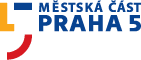 Závěrečný účetMěstské části Praha 5za rok 2016Praha, květen 2017ObsahObsah	21. Plnění rozpočtu příjmů a výdajů hlavní činnosti	4Příjmy	5Třída 1 Daňové příjmy	5Třída 2 Nedaňové příjmy	5Třída 3 Kapitálové příjmy	5Třída 4 Přijaté transfery a převody z vlastních fondů hospodářské činnosti	5Třída 8 Financování	7Výdaje	8Kapitola 01	Územní rozhodování a rozvoj bydlení	9Kapitola 02	Městská zeleň a ochrana životního prostředí	9Kapitola 03	Doprava	10Kapitola 04	Školství	11Kapitola 05	Sociální věci a zdravotnictví	15Kapitola 06	Kultura	16Kapitola 07	Bezpečnost a veřejný pořádek	18Kapitola 08	Bytové hospodářství	19Kapitola 09	Místní správa a zastupitelstva obcí	19Kapitola 10	Ostatní činnosti	21Bilance příjmů a výdajů rozpočtu za rok 2016	212. Plnění finančního plánu zdaňované činnosti	223. Hospodaření s majetkem	244. Stav účelových fondů a finančních aktiv	25Fond rezerv a rozvoje	25Fond ekologie……………………………………………………………………………26Sociální fond…………………………………………………………………………….26Fond rozvoje bydlení	27Fond „Revitalizace osady Buďánka“	275. Stav peněžních prostředků na bankovních účtech	276. Hospodaření příspěvkových organizací zřízených městskou částí	28Výsledky hospodaření	28Stav majetku k 31. 12. 2016	287. Hospodaření ostatních organizací založených městskou částí	29Informační centrum Praha 5, obecně prospěšná společnost	298. Vyúčtování finančních vztahů	29Vyúčtování finančních vztahů ke státnímu rozpočtu a rozpočtu hl. m. Prahy	29Odvody do rozpočtu městské části od organizací	30Ostatní odvody, převody a vypořádání	30Rekapitulace vyúčtování finančních vztahů a výsledku hospodaření	319. Zpráva o výsledcích přezkoumání hospodaření	31Přílohy:č. 1	Výsledky hospodaření MČ za rok 2016 v hlavní činnosti – příjmy celkemč. 2	Výsledky hospodaření MČ za rok 2016 – přehled účelových dotací ze státního rozpočtu a rozpočtu hl. m. Prahy za rok 2016 a jejich čerpání do 31. 12. 2016č. 3	Výsledky hospodaření MČ za rok 2016 v hlavní činnosti–výdaje celkemč. 4	Výsledky hospodaření MČ za rok 2016 v hlavní činnosti – přehled investičních výdajůč. 5	Výsledky hospodaření MČ za rok 2016 ve zdaňované činnosti celkem č. 6	Výsledky hospodaření MČ za rok 2016 ve zdaňované činnosti – správní firmyč. 7	Výsledky hospodaření MČ za rok 2016 ve zdaňované činnosti – ostatní zdaňovaná činnostč. 8	Výsledky hospodaření MČ za rok 2016 – příspěvkové organizaceč. 9	Výsledky hospodaření MČ za rok 2016– příspěvkové organizace, příděly do fondů a stanovení odvodůč. 10	Výsledky hospodaření MČ za rok 2016 – odměňování členů zastupitelstvač. 11	Přehled o pohybu dlouhodobého majetku MČ za roky 2014 – 2016č. 12	Přehled o pohybu dlouhodobého majetku organizací zřízených MČ za roky 2014 – 2016č. 13	Vyúčtování finančních vztahů MČ za rok 2016č. 14	Zpráva o výsledku přezkoumání hospodaření za rok 2016Použité zkratkyMČ			Městská částÚMČ		Úřad městské částiZMČ              Zastupitelstvo městské části HMP		hlavní město PrahaMHMP	Magistrát hlavního města PrahySR		Schválený rozpočet UR		Upravený rozpočetHČ		Hlavní činnostDČ		Doplňková činnostUP                   Upravený plánRozpočet a finanční plán Městské části Praha 5 (dále jen městská část, MČ) na rok 2016, včetně rozpočtového výhledu na roky 2017 – 2021 byl schválen Zastupitelstvem  Městské části Praha 5 na zasedání dne 26.01.2016 pod číslem usnesení 10/2/2016.Hospodaření městské části se řídilo schváleným dokumentem a hospodaření příspěvkových organizací a ostatních organizací, jejichž zřizovatelem je městská část, se řídilo závaznými ukazateli stanovenými pro rok 2016.Závěrečný účet městské části za rok 2016je zpracován v souladu s ustanovením § 17 zákona č. 250/2000 Sb. o rozpočtových pravidlech územních rozpočtů, v platném znění, a takto předkládán k projednání a schválení do orgánů městské části. Závěrečný účet podává informace o ročním hospodaření, obsahuje údaje o plnění rozpočtu příjmů a výdajů, údaje o hospodaření s majetkem a o dalších finančních operacích, včetně tvorby a použití fondů. Poslední část závěrečného účtu obsahuje zprávu o výsledku přezkoumání hospodaření.1. Plnění rozpočtu příjmů a výdajů hlavní činnostiPřehled o schváleném rozpočtu, provedených rozpočtových opatřeních a dosažené skutečnosti k 31. 12. 2016. v tis. KčÚdaje o plnění rozpočtu příjmů a výdajů a o dalších finančních operacích v plném členění dle rozpočtové skladby jsou k nahlédnutí na ÚMČ, odboru ekonomickém (výkaz Fin 2 – 12 pro hodnocení plnění rozpočtu územních samosprávných celků). Podrobné komentáře jednotlivých správců rozpočtových podkapitol o dosažených příjmech a čerpání rozpočtu jsou k dispozici na odboru ekonomickém.PříjmyPříjmy rozpočtu městské části byly v průběhu roku 2016 navýšeny o celkovou částku 261.519,6 tis. Kč.  Navýšení rozpočtu ovlivnily přijaté účelové neinvestiční transfery ze státního rozpočtu, rozpočtu hl. m. Prahy, přijaté investiční transfery ze Státního fondu životního prostředí, z rozpočtu EU a další. Příjmy byly inkasovány v celkové výši 814.021.201,38 Kč, tj. plnění na 94,1%.Třída 1 Daňové příjmyDaňové příjmy byly plánovány v celkové částce 86.960tis. Kč a inkasovány v celkové výši 89.440 tis. Kč, tj. plnění na 102,9%. Vyšší procento plnění vykazují místní poplatky za užívání veřejného prostranství (132,1 %), kde je plnění závislé na počtu, velikosti a charakteru užívání veřejného prostranství, z ubytovací kapacity (102 %), procento plnění ovlivňuje zejména počet návštěvníků Prahy a využití charakteru ubytování.Správní poplatky byly inkasovány ve výši 13.103 tis. Kč. Oproti roku 2015 dochází ke zvýšení inkasa celkem o částku 3.109,8 tis. Kč. Výnos daně z nemovitých věcí tvoří více jak polovinu vlastních příjmů a byl za sledované období přijat do příjmů rozpočtu v celkové výši 60.511,8 tis. Kč, tj. plnění na 101,4 %. Třída 2 Nedaňové příjmyNedaňové příjmy byly plánovány v celkové výši 6.550tis. Kč, upravené na 7.828,8 tis. Kč  a zaúčtovány v celkové výši7.543,7 tis. Kč, tj. plnění na 96,4 %.Příjmy z vlastní činnosti byly inkasovány ve výši 42,1 tis. Kč, příjmy z úroků ve výši 1.481,8 tis. Kč, přijaté sankční platby ve výši 1.035,4 tis. Kč. Na položce ostatní přijaté vratky transferů je zaúčtována částka 1.395,4 tis. Kč, promítají se zde vratky nedočerpaných finančních prostředků od zřízených příspěvkových organizací  a dalších organizací v rámci finančního vypořádání za r. 2015, odvody na MHMP a další. Přijatá pojistná náhrada byla inkasována ve výši 148 tis. Kč. Přijaté nekapitálové příspěvky a ostatní nedaňové příjmy činí částku 3.441 tis. Kč, tj. plnění na 186 % a představují převod  rozdílu mezd mezi odhadem a skutečností za mzdy a související odvody za měsíc 12/2015 ve výši 704,2 tis. Kč. Nejvyšší položku tvoří převod skutečných nákladů z VHČ  za služby spojené s užíváním nebytových prostor  - Úřad práce hl. m. Prahy  za r. 2015 ve výši 1.413,1 tis. Kč, dále náhrady za neoprávněně čerpané finanční prostředky na odměny zastupitelů celkem ve výši 1.020,2 tis. Kč a související náhrady za náklady řízení ve výši 61,4 tis. Kč a další. Třída 3 Kapitálové příjmyV roce 2016 došlo k prodeji 3 ks betonových květníků, za které městská část inkasovala finanční prostředky ve výši 187,6 tis. Kč.Vlastní příjmy, tvořené příjmovými třídami 1 až 3, byly plánovány ve výši 93.510 tis. Kč, upraveny na 94.788,8 tis. Kč a inkasovány v celkové výši 97.171,3 tis. Kč, tj. plnění na 102,5 %.Třída 4 Přijaté transfery a převody z vlastních fondů hospodářské činnostibyly rozpočtovány v celkové částce 510.327,6 tis. Kč, upravené na 770.568,4tis. Kč a přijaty v celkové výši716.849,9 tis. Kč, tj. plnění na 93 %. Ze státního rozpočtu bylo přijato v  rámci schváleného dotačního vztahu celkem 47.565 tis. Kč a účelové transfery v celkové výši 49.951,8 tis. Kč, z rozpočtu hl. m. Prahy bylo přijato celkem 247.982 tis. Kč v rámci schváleného dotačního vztahu a účelové transfery v celkové výši 79.470,8 tis. Kč.Z celkové výše účelových transferů bylo formou dotace přijato celkem 24.735 tis. Kč a jde o částku z odvodu z výherních hracích přístrojů a jiných technických herních zařízení určených na podporu sportu, kulturu, školství, zdravotnictví a sociální oblast. Dále městská část přijala do rozpočtu formou neinvestiční dotace finanční prostředky v celkové výši 30.818,1 tis. Kč – vrácení 100 % daně z příjmů právnických osob za zdaňovací období roku 2015.Účelové investiční transfery z rozpočtu hl. m. Prahy  celkem 43.000 tis. Kč. Na akci „ZŠ a MŠ Radlická – vybudování 2 tříd v bývalém školním objektu Na Pláni 59“ bylo poskytnuto celkem 5.000 tis. Kč z rozpočtové rezervy hl. m.  Prahy. Částka nebyla zcela vyčerpána, v rámci finančního vypořádání za rok 2016 bylo požádáno o převod nedočerpaných prostředků ve výši 4.212,3 tis. Kč do rozpočtu roku 2017.Na akci „ZŠ Nepomucká – rekonstrukce hospodářských pavilonů a kotelny“ bylo poskytnuto celkem 15.000 tis. Kč. Částka nebyla v plné výši vyčerpána v r. 2016, v rámci finančního vypořádání bylo požádáno o převedení nevyčerpaných prostředků v celkové výši  9.601,3tis. Kč do rozpočtu r. 2017.   Na akci „ Obnova konstrukčních vrstev komunikací“ bylo poskytnuto celkem 7.000 tis. Kč. Částka nebyla v r. 2016 čerpána, v rámci finančního vypořádání bylo požádáno o převedení této částky do rozpočtu roku 2017.Na akci „ Obnova dětského hřiště Okrouhlík“ bylo poskytnuto v závěru roku 2016 celkem 16.000 tis. Kč na odstranění havarijního stavu, v rámci finančního vypořádání bylo požádáno opřevod celé částky do rozpočtu roku 2017.Projekty EU, OPŽP :Na akci „Zajištění skalního masivu Na Zlíchově“ bylo přijato celkem 2.692,3 tis. Kč – refundace výdajů minulých let.Na akci „Snížení imisní zátěže dopravy ozeleněním“ bylo přijato celkem 14.485,7 tis. Kč - refundace výdajů  minulých letech V roce 2016 byly do rozpočtu přijaty finanční prostředky formou dotací, které byly poskytnuty ex ante na výdaje, které byly městskou částí předfinancovány z vlastních prostředků v předchozím roce. Tyto prostředky byly následně zapojeny do rozpočtu roku 2017 ke krytí plánovaných investičních projektů v daném roce. Celkový přehled přijatých účelových transferů  ze státního rozpočtu, státních fondů  a rozpočtu hl. m. Prahy za rok 2016, včetně jejich čerpání uvádí tabulka č. 2. Převody ze zdaňované činnosti Z vlastních fondů hospodářské (podnikatelské)  činnosti bylo převedeno za sledované období celkem  261.062,3 tis. Kč, z toho na krytí výdajů 161.062.3 tis. Kč a zbývající částka ve výši 100 mil. Kč byla převedena do fondu rezerv a rozvoje na krytí plánovaných výdajů v dalších letech. Do rozpočtu městské části jsou finanční prostředky převáděny na základě skutečného čerpání výdajů.Druhové plnění příjmů za rok 2016 - celkový přehledv tis. KčTabulka ukazuje procentní plnění jednotlivých druhů příjmů ve vztahu k upravenému rozpočtu a dosažené skutečnosti. Podrobný rozpis plnění příjmové části rozpočtu dle jednotlivých druhů je uveden v příloze č. 1.Třída 8 FinancováníV třídě 8 se promítají ostatní finanční operace, které mají vliv na hospodaření městské části.Přehled operací v třídě 8v tis. KčSchválený rozpočet ve výši 207.363,5 tis. Kč:Ve třídě 8 – financování se promítají finanční prostředky z fondu rezerv a rozvoje,  nedočerpané  účelové transfery s termínem finančního vypořádání v roce následujícím, nedočerpané prostředky z odvodu části výtěžku z výherních hracích přístrojů a jiných technických zařízení, investiční příspěvek, finanční prostředky sociálního fondu a nerozdělený výsledek hospodaření z minulých let.Upravený rozpočet ve výši 45.712,6 tis. Kč.Ve třídě 8 – financování se v upraveném rozpočtu promítají finanční prostředky takto: navýšení rozpočtu o 4.645 tis. Kč na akci „Rozšíření kapacity ZŠ a MŠ Tyršova škola, zapojení nedočerpaného příspěvku na výkon pěstounské péče ve výši 631,7 tis. Kč, vratka  do fondu rezerv a rozvoje ve výši 5.000 tis. Kč z důvodu přidělení dotace na akci ZŠ a MŠ Radlická – vybudování 2 tříd Na Pláni 59, převod části výsledku hospodaření předcházejících účetních období ve výši 100 mil. Kč do fondu rezerv a rozvoje, zapojení nedočerpané dotace z r. 2015 ve výši 4.334,5 tis. Kč – Azylový dům pro akutně a chronicky nemocné osoby bez přístřeší, nedočerpané dotace :na projekt Česko- švýcarská spolupráce  ve výši 123,5 tis. Kč, na akci „ Rekonstrukce parku Sady Na Skalce ve výši 703,7 tis. Kč, převody v rámci finančního vypořádání za rok 2015, vratka zpět do fondu rezerv ve výši 15.000 tis. Kč z důvodu přidělení investiční dotace z rozpočtu hl. m. Prahy na akci: ZŠ a MŠ Nepomucká, obj. Beníškové, převod částky ve výši 30.818,1 tis. Kč  - vratka dočasně použitých finančních prostředků na krytí investičních projektů, zapojení nevyčerpaných prostředků z r. 2015 – odvod části výtěžku z výherních hracích přístrojů ve výši 6.485,4 tis. Kč, zapojení finančních prostředků ze sociálního fondu ve výši 100 tis. Kč, vratka uspořených finančních prostředků na investice,  z důvodu  nerealizování  akcí v r. 2016 ve výši 28.582 tis. Kč.Skutečnost k 31. 12. 2016ve výši    - 88.627.504,75 KčVe třídě 8 – financování je v příjmové části klasifikována změna stavu na bankovních účtech ve výši -90.893.654,06 Kč, dále částka 2.266.149,31 Kč – proúčtování DPH v rámci přenesené daňové povinnosti. VýdajeVýdaje byly realizovány v celkové výši 725.393.696,63 Kč, tj. plnění na 79,6 %.Výdajová část rozpočtu byla navýšena formou úprav rozpočtu celkem o částku 99.868,7 tis. Kč. Neinvestiční výdaje byly plněny na 86,8 %, investiční výdaje na 57 % a granty na 88,4 %.Nižší čerpání investičních výdajů je v důsledku nerealizování některých projektů, které byly zrušeny nebo budou dokončeny až v následujícím roce. Podrobnější komentář k čerpání výdajů je uveden u jednotlivých podkapitol rozpočtu.Druhové plnění výdajů za rok 2016v tis. KčPřehled o plnění investičního programu roku 2016 je uveden v příloze č. 4, podle jednotlivých podkapitol rozpočtu, s uvedením realizovaných investičních projektů. V příloze č. 3 je uveden podrobný přehled výdajů dle jednotlivých podkapitol rozpočtu, v členění na neinvestiční výdaje, investiční výdaje a granty.Komentář k jednotlivým kapitolám rozpočtu: Kapitola 01 			Územní rozhodování a rozvoj bydleníUpravený rozpočet ve výši 11.445,1 tis. Kč byl čerpán na neinvestiční výdaje ve výši 7.781,8 tis. Kč.Podkapitola 0113 Odbor majetku a investic Za úhradu  pronájmů pozemků na základě uzavřených nájemních smluv bylo čerpáno 218 tis. Kč. Podkapitola 0115 Odbor územního rozvoje Celkem bylo na podkapitole čerpáno 7.563,8 tis. Kč z toho na: na vypracování územní studie Radlická ulice a okolí bylo čerpáno 1.875,5 tis. Kč, na výrobu a montáž svět. loga (29,9 tis. Kč), na pronájem reklamních ploch v tramvajích za účelem inzerce participace v souvislosti se zpracováním urbanistické studie Plzeňská – Vrchlického (10,4 tis. Kč), na předběžný znalecký posudek – areálu Cibulka 19,4 tis. Kč, na vypracování územní studie Na Pláni (60 tis. Kč), na podklad pro vypracování urbanisticko-architektonické studie Plzeňská – Vrchlického (543,6 tis. Kč), na urbanistické studie (199,6 tis. Kč), na vypracování územní studie okolí ulice Plzeňská – Vrchlického (1.679,8 tis. Kč), na odměny za umístění v urbanistické soutěži „Na Pláni“ (272.3 tis. Kč), za účast a jednání v porotě této soutěže (120 tis. Kč) a na vypracování územní studie oblasti sídliště Barrandov (1.929,2 tis. Kč). Na přípravu a zajištění historické procházky v rámci projektu participace Plzeňská – Vrchlického 4 tis. Kč a na geodetické zaměření lokality Na Pláni pro projektovou soutěž 24,2 tis. Kč. Další výdaje se týkají akce: „Analytická fáze procesu participace v lokalitě Plzeňská a Vrchlického, jako podklad pro vypracování urbanisticko-architektonické studie“ (603,5 tis. Kč), dendrologického průzkumu pro projektovou soutěž Na Pláni (36,3 tis. Kč), měření hluku a prachu (127,1 tis. Kč), odhadu nákladů oprav čínského pavilonu u usedlosti Cibulka (6,1 tis. Kč), inzerce participace v souvislosti se zpracováním urbanistické studie Plzeňská –Vrchlického (10,4 tis. Kč).Kapitola 02 			Městská zeleň a ochrana životního prostředíUpravený rozpočet ve výši 112.412,6 tis. Kč byl čerpán ve výši 83.766 tis. Kč z toho neinvestiční výdaje  ve výši 81.731,8 tis. Kč, investiční výdaje ve výši 1.712,2tis. Kč a dotace ve výši 322 tis. Kč. Podkapitola 0211 Odbor otevřená radniceZ upraveného rozpočtu 1.652 tis. Kč byly neinvestiční výdaje čerpány v plné výši, a to na akci „Sanace lokality – pozemek č.p. 386/5 k. ú. Motol.Podkapitola 0213 Odbor majetku a investicZ celkového upraveného rozpočtu ve výši  1.200 tis. Kč byly neinvestiční výdaje čerpány v částce 28,6 tis. Kč na nákup drobného hmotného majetku. Investiční výdaje byly čerpány v celkové částce 1.073,6 tis. Kč na dokončení II. etapy stavebních úprav u akce Rekonstrukce sportoviště u ul. Bochovská, jednalo se o položení umělé trávy na menším hřišti, oplocení menšího hřiště. Akce stavebně i finančně dokončena.Podkapitola 0241 Odbor veřejného prostranství a zeleněZ celkového upraveného rozpočtu ve výši 109.560,6 tis. Kč byly čerpány neinvestiční finanční prostředky ve výši 80.051,2 tis. Kč, investiční ve výši 638,6 tis. Kč a dotace ve výši 322 tis. Kč. Nižší čerpání neinvestičních finančních prostředků na podkapitole 0241 je způsobeno především mírnou zimou. Prostředky určené k likvidaci zimní kalamity nebyly vůbec čerpány, jedná se o částku 700 tis. Kč. K další úspoře došlo také ve vztahu k položce konzultačních, poradenských a právních služeb (3.975,2 tis. Kč). Naopak k čerpání došlo u položek, které se váží na dětská hřiště – potřeba oprav a spotřeby materiálu se odvíjí od vnějších vlivů (vandalismus, životnost herních prvků, klimatické podmínky), jedná se také o finanční prostředky na ostrahu, správu a údržbu dětských hřišť a parků, výdaje za vodu a elektrickou energii (čerpání je ve výši 7.510,7 tis. Kč). Čerpání probíhá hlavně během letní sezóny. Služby spojené s údržbou veřejných prostranství a zeleně, úklid veřejných komunikací, úklid psích exkrementů, obsluha košů na PE, servis závlah atd. představují výdaje ve výši 52.415,1 tis. Kč, finanční prostředky přidělené a přeúčtované na Rekonstrukci parku Sady Na Skalce v roce 2016 ve výši 703,7 tis. Kč, odstraňování černých skládek na území MČ ve výši 868,2 tis. Kč, umístění velkoobjemových kontejnerů a provoz sběrného dvora ve výši 3.265 tis. Kč, nákup materiálu 1.226,3 tis. Kč, vodné, stočné, el. energie 483 tis. Kč. Na opravy, spojené s veřejnou zelení, bylo čerpáno 12.170 tis. Kč. Na havarijní přesuny květníků a přesuny z důvodů rekonstrukcí inženýrských sítí, na vypracování návrhu 2 pamětních desek ve spojitosti s projektem Snížení imisní zátěže z dopravy ozeleněním ulic, zajištění technického dozoru a koordinace projektu, vypracování posudku ke studii proveditelnosti projektu, doplatek administrace žádosti projektu bylo čerpáno 458,2 tis. Kč.Investiční výdaje byly z celkové výše 20.412,5 tis. Kč čerpány ve výši 638,6 tis. Kč, a to takto: na vybudování kontejnerového stání pro nádoby na tříděný odpad 398,5 tis. Kč, na vypracování projektové dokumentace k akci „Rekonstrukce sportovní plochy na dětském hřišti Radlická x Pechlátova“ 120,5 tis. Kč a na oplocení okolo separace na rohu ul. Nádražní a Vltavská 119,6 tis. Kč. V závěru roku byla městské části poskytnuta z rozpočtu hl. m. Prahy investiční dotace ve výši 16.000 tis. Kč na odstranění havarijního stavu dětského hřiště Okrouhlík. Vzhledem k nepříznivým klimatickým podmínkám nebyly prostředky čerpány, bylo požádáno o jejich převod do roku 2017.Dotace (granty) byly za sledované období čerpány ve výši 322 tis. Kč, upravený rozpočet činil 521 tis. Kč. Kapitola 03				DopravaUpravený rozpočet ve výši 14.491,5 tis. Kč byl čerpán ve výši 2.254,1 tis. Kč, z toho neinvestiční výdaje ve výši 2.206,4 tis. Kč a investiční ve výši 47,7 tis. Kč.Podkapitola 0313 Odbor majetku a investicInvestiční prostředky ve výši 10.371,7 tis. Kč byly čerpány ve výši 47,7 tis. Kč.  Jedná se o úpravu a doplnění dopravního značení Pod Žvahovem, Praha 5. Nedošlo k realizaci těchto akcí: Obnova konstrukčních vrstev komunikací (7.000 tis. Kč), Císařská louka – lávka (1.024 tis. Kč). Realizována byla akce: Dopravní řešení Na Konvářce – vjezdy do garáží, nedošlo však k proplacení z důvodu reklamace, která je v řešení (2.300 tis. Kč).Podkapitola 0315 Odbor územního rozvojeVe sledovaném období  došlo k čerpání neinvestičních finančních prostředků ve výši 1.456 tis. Kč, tyto finanční prostředky byly použity jako finanční dar – výletní kino Smíchov (30 tis. Kč), na řešení cyklistické dopravy a rekreace v ul. Nádražní a Strakonická (36,3 tis. Kč), na akční plán rozvoje cyklistické infrastruktury na území MČ Praha 5 (132 tis. Kč), na studie a projekt cykloopatření v ulici Nábřežní (47,8 tis. Kč), na studie a projekt cykloopatření v ulici Hlubočepská (84,6 tis. Kč), na „studii proveditelnosti P + R na území MČ Praha 5 (121 tis. Kč) a na studii možnosti dopravního zklidnění oblasti Jinonic (1.004,3 tis. Kč). Podkapitola 0341 Odbor správy veřejného prostranství Neinvestiční výdaje byly čerpány na tzv. chodníkový program, tedy opravy povrchů vybraných chodníků na území MČ ve výši 750,4 tis. Kč. Jedná se o havarijní opravu asfaltového povrchu v ulici Na Pomezí a rekonstrukci chodníků v ulicích Na Pláni a Trachtova, oprava proběhla v roce 2015, část nákladů se hradila až v roce 2016.Kapitola 04			ŠkolstvíUpravený rozpočet roku 2016 ve výši 264.640,8 tis. Kč byl čerpán ve výši 225.229,3 tis. Kč, z toho na neinvestiční výdaje celkem 143.153,1 tis. Kč,  investiční výdaje celkem 77.442,9 tis. Kč  a dotace 4.633,3 tis. Kč, tj. 85,1%. Podkapitola 0409 Odbor ekonomický (rozpočtová rezerva)V upraveném rozpočtu se promítá navýšení rozpočtové rezervy 0409, tj. 16.322,7 tis. Kč. Jde o zapojení nedočerpaných finančních prostředků z odvodu z VHP a jiných herních zařízení, které jsou určeny na podporu činností nestátních neziskových organizací působících na území městské části Praha 5, které zajišťují dlouhodobě organizovanou sportovní výchovu mládeže registrované v jednotlivých nestátních neziskových organizacích, ostatní sport, přijaté v r. 2014 v roce 2015 a v roce 2016 Nevyčerpané finanční prostředky z rezervy byly zapojeny částečně k použití v roce 2017.Podkapitola 0411 Odbor otevřená radnice / Odbor komunikace a informatikyUpravený rozpočet roku 2016 ve výši 5.920,1 tis. Kč byl čerpán ve výši 4.887,9 tis. Kč, z toho na neinvestiční výdaje celkem 1.702,9 tis. Kč a dotace 3.185 tis. Kč, tj. 82,6%.Finanční prostředky na dotace cizím příspěvkovým organizací byly čerpány v plné výši 66 tis. Kč. Jednalo se o jednorázové dotace na pořádání akcí pro ZUŠ Na Popelce a DDM hl. m. Prahy. Finanční prostředky určené pro Mezinárodní spolupráci ve vzdělávání byly poskytnuty na zajištění II. ročníku Mezinárodní žákovské konference, ubytování a stravování pro studenty a pedagogy v celkové výši 75,5 tis. Kč. Finanční prostředky na Ostatní tělovýchovnou činnost byly čerpány na základě uzavřených dotačních, darovacích a spolupořadatelských smluv s MČ Praha 5 ve výši 4.746,4 tis. Kč.Podkapitola 0413 Odbor majetku a investicNa podkapitole byly plánovány ve schváleném rozpočtu na rekonstrukce škol  celkové výdaje ve výši 113.385 tis. Kč, z toho pro  MŠ byly vyčleněny prostředky v  částce  7.700 tis. Kč, pro ZŠ v částce  105.685 tis. Kč.Investiční akce na školách: ZŠ a MŠ Barrandov I, Chaplinovo nám. 615/1 , Praha 5, Hlubočepy – sociální zázemí pro sportovní areál. Jedná se o vybudování šaten, sprch a sociálního zázemí pro nový sportovní areál, který nebude sloužit pouze výuce ZŠ, ale také pro volnočasové sportovní vyžití dětí a mládeže. Projektová dokumentace byla vyhotovena v průběhu roku 2016. Čerpání u této akce je ve výši 874,8 tis. Kč (UR 1.198 tis. Kč), akce bude dokončena v roce 2017.ZŠ Nepomucká, objekt Beníškové - rekonstrukce hospodářského pavilonu a kotelny, III. etapa, vč. statiky (PD + realizace) – provedení rekonstrukce hospodářského pavilonu včetně kuchyně a bytu. Dokončení stavebních úprav v prostorách nástavby hospodářského pavilonu. V 06/2016 zahájeno výběrové řízení, v 10/2016 v RMČ schválen zhotovitel, předpoklad 06-07/2017  (UR 16.500 tis. Kč). V UR se promítá přidělená dotace z MHMP ve výši 15.000 tis. Kč, která byla čerpána v roce 2016 pouze ve výši 5.398,73 tis. Kč a MČ požádala o převod do roku  2017.ZŠ a MŠ Radlická, objekt Na Pláni 59/3186 – vybudování 2 tříd v objektu Na Pláni (UR 7000 tis. Kč) – provedení stavebních úprav objektu, včetně výměny oken a zateplení. V objektu budou 2 třídy MŠ a výdejna jídel. Poskytnutá dotace ve výši 5.000 tis. Kč. V roce 2016 bylo z dotace vyčerpáno pouze částka 787.710 Kč. MČ požádala o převod do roku 2017 v rámci finančního vypořádání za r. 2016. ZŠ a MŠ Kořenského, objekt Kořenského 760/10, Praha 5 – Smíchov – půdní vestavba pro vybudování tříd včetně nutného zázemí a hygienických zařízení. Vypracovaná studie a projektová dokumentace v roce 2017 (UR 400 tis. Kč).ZŠ a MŠ Tyršova, objekt ZŠ, Praha 5 – Jinonice – vybudování učeben v podkroví objektu včetně zázemí a hygienických zařízení. Vypracována pouze projektová dokumentace, zhotovitel je vybrán. Dokončení v roce 2017 (UR 1.186,9 tis. Kč, čerpáno 983,23 tis. Kč). Stavební úpravy sportovního areálu FZŠ a MŠ Barrandov, V Remízku 919/7 – zhotovitel je vybrán, jedná se o vypracování projektové dokumentace rekonstrukce sportovního areálu. Předpokládaný termín dokončení PD je 1.Q/2017.ZŠ waldorfská, objekt Mezi Rolemi 34/8, Praha 5 – Jinonice, jedná se o provedení nového pavilonu, projektová dokumentace bude dokončena v roce 2017.Usnesením RMČ Prahy 5 č. 13/416/2016 ze dne 30.03.2016 došlo ke zvýšení schváleného rozpočtu ve výši 2.378,2 tis. Kč z důvodu „Dodávky a instalace systému video zvonků na vybraných ZŠ zřízených MČ Praha 5 (čerpáno 2.367,3 tis. Kč).Podkapitola 0414 Odbor bezpečnostní a prevence kriminalityUpravený rozpočet roku 2016 ve výši 8.091,3 tis. Kč byl čerpán ve výši 8.091,2 tis. Kč, z toho na neinvestiční výdaje celkem 5.723,9 tis. Kč a investiční výdaje 2.367,3 tis. Kč, tj. 100%.Neinvestiční příspěvky zřízeným příspěvkovým organizacím byly čerpány na primární prevenci rizikového chování dětí a mládeže v rámci dotačního programu „Primární prevence rizikového chování dětí a mládeže“. Na vybraných základní školách (FZŠ Drtinova, Grafická, Kořenského, Tyršova, Radlická, waldorfská, Podbělohorská, Nepomucká, Chaplinovo nám.) se čerpaly finanční prostředky na dodávky systémů na zajištění bezpečnostních opatření v objektech škol. Investiční prostředky byly použity na instalaci videozvonků na vybraných školách.Podkapitola 0415 Odbor územního rozvojeNa základě smlouvy 2/0/OÚR/2016 ze dne 02.05.2016 byl SPŠ dopravní, a.s. Plzeňská 298/217a, Praha 5, poskytnut finanční dar ve výši 5.000 Kč jako kompenzace za zajištění průzkumů intenzit dopravy, prováděných dle požadavků ÚMČ Praha 5.Podkapitola 0426 Odbor Kancelář tajemníkaV této podkapitole se promítá účelová neinvestiční dotace z MPSV k projektu „Služby péče o děti 1.stupně ZŠ“ v rámci operačního programu Zaměstnanost ve výši 317,2 tis. Kč. Náklady souvisely s ostatními výdaji v rámci jednotlivých dohod konaných mimo pracovní poměr, dle zdrojových znaků (50% z EU, 45% ze státního rozpočtu a 5% spoluúčast MČ Praha 5).Podkapitola 0437 Odbor kancelář starosty Z upraveného rozpočtu této podkapitoly ve výši 454,5 tis. Kč bylo čerpáno na neinvestiční výdaje 454,5 tis. Kč (tj. 100 %).Čerpání finančních prostředků se promítlo zejména na akcích Sportovec roku, Pohár v běhu na lyžích, 2. ročník Kryathlonu, Běžecký kros Skalka VI. ročník, 4 šachové turnaje, Loutky v nemocnici a další, včetně různých spolupořadatelství. Od 18.04.2016 spadá sport pod podkapitolu 0411- Odbor komunikace a informatiky, kam byly převedeny rozpočtovým opatřením finanční prostředky.Podkapitola 0439 Odbor sociální problematiky Upravený rozpočet roku 2016 ve výši 29,5 tis. Kč byl čerpán ve výši 25 tis. Kč na  projekt Rekondiční pobyt v Jeseníkách (10 tis. Kč), na Rekondiční pobyt na Šumavě  (10 tis. Kč) a na akci Pražský logopedický den (5 tis. Kč).Podkapitola 0440 Odbor školství, kultury a sportuZ upraveného rozpočtu školství 139.791,1 tis. Kč bylo čerpáno celkem 139.580,4 tis. Kč, tj. 99,8 %, z toho na neinvestiční výdaje 134.766,3 tis. Kč, investice 3.514,6 tis. Kč a dotace 1.299,5 tis. Kč. Schválený neinvestiční příspěvek pro základní školy na provoz činil 70.164,9 tis. Kč a 1.350 tis. Kč na obědy do škol, pro mateřské školy byl schválený příspěvek na provoz 15.710,3 tis. Kč a 350 tis. Kč na obědy do škol.Neinvestiční výdajeSchválený rozpočet na neinvestiční výdaje ve výši 18.040 tis. Kč byl čerpán v celkové výši 17.904,5 tis. Kč, z toho částka ve výši 54,5 tis. Kč byla použita  na občerstvení - porada ředitelů ve výši 28,8 tis. Kč; informační cesta v základně JEKY do rakouského Schladmingu 5 tis. Kč; vratka nevyčerpané účelové neinvestiční dotace na dokrytí integrace žáků (mzdové náklady pedagoga) FZŠ a MŠ Barrandov II, V Remízku na účet hl. m. Prahy 20,7 tis. Kč a částka ve výši 17.850 tis. Kč byla čerpána na opravy a udržování školských zařízení, včetně projektových dokumentací.Opravy a udržování školských zařízení (v tis. Kč)Na základě schválení RMČ Praha 5 č. 30/1141/2016 ze dne 17. 08. 2016 bylo provedeno rozpočtové opatření – převod účelové neinvestiční dotace z rozpočtové rezervy na OŠK v celkové výši 75,6 tis. Kč (včetně povinné spoluúčasti MČ Praha 5 ve výši 5%) na projekt ze státního rozpočtu Ministerstva práce a sociálních věcí schválený radou HMP č. 1524 ze dne 04. 06. 2016 „Služby péče o děti 1. stupně ZŠ“ v rámci OP Zaměstnanost. ZŠ waldorfská po ukončení projektu OPP Adaptabilita v roce 2016 odvedla finanční prostředky dle pokynů ve výši 295,3 tis. Kč.V závěru roku 2016 byly poskytnuty školám z MŠMT neinvestiční  finanční prostředky formou účelové dotace – Šablony, které jsou na školy zasílány přes rozpočet zřizovatele.  Pro MŠ Peroutkova bylo poskytnuto celkem 252.144 Kč, pro FZŠ Barrandov II – Šablony Projekt – Kolegiální podpora – společná cesta k individuálnímu rozvoji pedagoga celkem přijato 11.437.779 Kč, pro ZŠ a MŠ U Santošky přijato na projekt Šablony celkem 821.654 Kč. Vzhledem k tomu, že finanční prostředky nebyly zcela vyčerpány, jsou jejich zůstatky převáděny do rezervního fondu organizace a následně zapojeny do rozpočtu roku 2017. Jedná se o víceleté projekty, které nejsou předmětem finančního vypořádání za r. 2016, tudíž se nepromítají jejich nevyčerpané  zůstatky v příloze č. 8.Investiční výdajeRozpočet na investiční výdaje (účelový investiční příspěvek) byl v rámci rozpočtových opatření během roku 2016 navýšen v rámci podkapitoly o  3.514,6 tis. Kč a čerpán ve výši 3.514,6  tis. Kč (z toho 2.315,6 tis. Kč příspěvky na jednotlivé školy).DotaceSchválený rozpočet na dotace v oblasti školství je ve výši 1 500 tis. Kč. V rámci rozpočtových opatření byl upraven na částku 635,7 tis. Kč. Snížení schváleného rozpočtu dotací o částku 864,3 tis. Kčo 516,5 tis. Kč - poskytnutá dotace v rámci podkapitoly 0440 školství „Na podporu, volnočasových aktivit a vzdělávání dětí a mládeže z MČ Praha 5 v roce 2016“ - přesun na základní a mateřské školy (ZŠ a MŠ Barrandov 69,6 tis. Kč, FZŠ a MŠ Barrandov II 149,7 tis. Kč, ZŠ a MŠ Grafická 19,3 tis. Kč, ZŠ a MŠ Kořenského 80 tis. Kč, ZŠ Podbělohorská 47,5 tis. Kč, ZŠ a MŠ Radlická 24 tis. Kč, MŠ Kurandové 49,4 tis. Kč, MŠ Podbělohorská 57 tis. Kč, MŠ Trojdílná 20 tis. Kč), schváleno usnesením RMČ 15/479/2016 ze dne 13.04.2016,o 200 tis. Kč - převod finančních prostředků v rámci podkapitoly 0440 pro ZŠ a MŠ Barrandov, Chaplinovo nám. Na úpravu jedné třídy MŠ pro 2 - 3 leté děti, schváleno usnesením RMČ č. 20/658/2016 ze dne 18. 05. 2016,o 147,8 tis. Kč - převod finančních prostředků v rámci podkapitoly 0440 pro ZŠ a MŠ Barrandov, Chaplinovo nám., na dofinancování platů pro pomocnou sílu (chůva a uklízečka) ve třídě 2-3 letých dětí MŠ, schváleno usnesením RMČ č. 45/1664/2016 ze dne 30. 11. 2016.Zastupitelstvo MČ Praha 5 schválilo usnesením č. 11/34/2016 ze dne 14. 04. 2016 přidělení dotací v oblasti školství „Na podporu volnočasových aktivit a vzdělávání dětí a mládeže MČ Praha 5 v roce 2016“ ve výši 1 152,2 tis. Kč, čerpáno na tyto okruhy: jednorázové volnočasové akce pro děti a mládež	567,6 tis. Kčceloroční volnočasové aktivity škol, školských zařízení a spolků	544,6 tis. Kčpodpora účasti na prezentaci a soutěžích v zahraničí	40,0 tis. KčSkutečné čerpání za rok 2016 bylo ve výši 635,7 tis. Kč.Formou převodu na jednotlivé ZŠ a MŠ, příspěvkové organizace zřizované MČ Praha 5 v celkové výši 516,5 tis. Kč.Na účet MČ Praha 5 vráceno 0,5 tis. Kč po vyúčtování dotace (Přátelé Malvazinek, z. s.).Podkapitola 0441 Odbor správy veřejného prostranství a zeleněZ upraveného rozpočtu této podkapitoly ve výši 5.008 tis. Kč bylo čerpáno na investiční výdaje 4.809,6 tis. Kč a na dotace 128,8 tis. Kč (98,6%).Ve vybraných objektech základních a mateřských škol byly provedeny realizace dle výběrového řízení na zhotovitele a zadání. Čerpání položek dle jednotlivých objektů proběhlo dle uzavřené smlouvy se zhotovitelem a odpovídající výší finančních prostředků. Dotace byly přiděleny a schváleny ZMČ, čerpání proběhlo na základě přidělení finančních prostředků jednotlivým žadatelům.Kapitola 05			Sociální věci a zdravotnictvíUpravený rozpočet roku 2016 ve výši 49.454,4 tis. Kč byl čerpán ve výši 45.478,6 tis. Kč z toho neinvestiční výdaje ve výši 40.516,1 tis. Kč, investiční ve výši 3.652,4 tis. Kč a dotace ve výši 1.310,2 tis. Kč. Podkapitola 0513 – Odbor majetku a investicInvestiční výdaje ve výši 4.780,1 tis. Kč byly čerpány v částce 3.652,4 tis. Kč. Realizovány byly tyto akce: rekonstrukce azylového domu pro občany bez domova Strakonická 1b (PD zadána a dokončena, výdaje ve výši 465,9 tis. Kč), rekonstrukce č.p. 886/4 ul. Záhorského – jesle, kulturní a volnočasové centrum (stavební úpravy objektu včetně zateplení, zhotovitel PD vybrán, v roce 2016 nebyla zahájena realizace, stavební povolení v roce 2017, výdaje ve výši 2.195,8 tis. Kč) a obj. Zubatého 330/10 – výměna oken a oprava fasády, akce dokončena (výdaje ve výši 990,7 tis. Kč) Finanční prostředky ve výši 4.334,5 tis. Kč, které byly poskytnuty z rozpočtu hl. m. Prahy v roce 2015 a ponechány k využití v roce 2016 na akci „Rekonstrukce v ul. Strakonická pro občany bez domova“.byly na základě rozhodnutí Rady městské části vráceny zpět do rozpočtu hl. m. Prahy.Podkapitola 0514 – Odbor bezpečnosti a prevence kriminalityNeinvestiční finanční prostředky na této podkapitole ve výši 309,6  tis. Kč byly použity na sběr injekčního materiálu uživatelů návykových látek a komunitně preventivní práce (199,8 tis. Kč), na dárkový poukaz na zajištění oblastního kola filmové soutěže AntiFETfest 2016 (6 tis. Kč), na neinvestiční transfery neziskovým organizacím bylo čerpáno 103,8 tis. Kč. MČ byla poskytnuta dotace z MHMP na aktivity specifické protidrogové prevence ve výši 50 tis. Kč, která byla vyčerpána na podporu programu FIXPOINT. Podkapitola 0526 Odbor kancelář tajemníka Na této podkapitole se promítají finanční prostředky ve výši 956 tis. Kč na příspěvek na výkon pěstounské péče, čerpání činí 927,3 tis. Kč. Podkapitola 0539 – Odbor sociální problematikyUpravený rozpočet na této podkapitole je ve výši 36.488,2 tis. Kč, z toho neinvestiční výdaje byly čerpány ve výši 34.400,2 tis. Kč  a dotace ve výši 1.310,2 tis. Kč. Neinvestiční výdaje ve výši 34.400,2 tis. Kč byly čerpány následovně: za lékařské prohlídky pro účely sociálně právní ochrany dětí a mládeže 8,3 tis. Kč, za správu webových stránek OMAX Holding 15,7 tis. Kč, za grafické zpracování a tisk poukazů za zvýhodněné plavání v Aquaparku 13,7 tis. Kč, za zajištění participace občanů a facilitace procesu nalezení vhodné lokality pro osoby bez přístřeší 66,5 tis. Kč, za zajištění prázdninového pobytu pro děti z evidence OSPOD ve výši 365,6 tis. Kč, na zajištění příměstského tábora 24,4 tis. Kč, na úhradu na zajištění mobilní jednotky a terénního programu v ohrožených lokalitách Prahy 5 (180 tis. Kč), na vyplacení finančních prostředků ze státního příspěvku na výkon pěstounské péče – na úhradu ozdravných pobytů (160,9 tis. Kč). V tomto období byly také čerpány finanční prostředky související se zajištěním akce „Zimní den seniorů“ (126,6 tis. Kč), „Jarní den seniorů (130,7 tis. Kč), „Podzimní den seniorů“ (109 tis. Kč),vydávání stravy osobám bez přístřeší (41,1 tis. Kč. Na zajištění  akce „Výlety pro seniory“ bylo čerpáno 119,3 tis. Kč, na zajištění akce „Den neziskových organizací“ 97,5 tis. Kč, na akci „Adventní vázání věnců“ 25 tis. Kč, na akci „Pohádkový les – Cesta kolem světa za 80 dní „ 60 tis. Kč, zajištění dárků pro děti 45 tis. Kč.Příspěvkové organizaci Centrum sociální a ošetřovatelské pomoci byl schválen neinvestiční příspěvek na provoz v celkové výši 29.067 tis. Kč, vyplaceny byly příspěvky za období leden až prosinec ve výši 25.186 tis. Kč, schválený rozpočet byl upraven o přidělenou dotaci od MHMP ve výši 2.755 tis. Kč a o dotaci od MPSV ve výši 3.706 tis. Kč a upraven o doplatek dotace od MPSV ve výši 203 tis. Kč.Dotace byly čerpány ve výši 1.310,2 tis. Kč.Podkapitola 0543 – Odbor bytů a privatizaceNa této podkapitole došlo k čerpání finančních prostředků ve výši 544,5 tis. Kč na konzultační, poradenské a právní služby, čerpání bylo 100%.Kapitola 06			KulturaUpravený rozpočet roku 2016 ve výši 34.894 tis. Kč byl čerpán ve výši 26.358,5 tis. Kč, tj. 75,5 %. Neinvestiční výdaje byly čerpány ve výši 23.117,2 tis. K, investiční výdaje ve výši 2.424,4 tis. Kč a dotace ve výši 817 tis. Kč.Podkapitola 0608 Odbor matrik a státního občanství (dříve odbor občansko-správní)V této podkapitole proběhlo 100 % plnění u položky dary obyvatelstvu, tato položka je vyčerpána prostřednictvím daru pětitisícové bankovky pro prvního narozeného občánka v roce 2016, dále 100 % plnění z položky věcné dary na nákup zlatých přívěsků pro vítání občánků v tomto roce, občerstvení pro děti z MŠ a ZŠ, které měly vystoupení při akcích a na dárkové koše k obřadům Zlaté či Diamantové svatby. Celkové výdaje na rok 2016 v upraveném rozpočtu ve výši 387 tis. Kč byly čerpány v plné výši 386,8 tis. Kč, tj. na 100%.Podkapitola 0609 Odbor ekonomický (rozpočtová rezerva)V upraveném rozpočtu se promítá částka ve výši 6.067,5 tis. Kč a jde o zapojení nedočerpaných finančních prostředků z odvodu z výherních hracích přístrojů a jiných herních zařízení z r. 2015 a rovněž částka z přijaté dotace v r. 2016. Nevyčerpané finanční prostředky z rezervy byly zapojeny částečně k použití  v roce 2017 na krytí plánovaných výdajů v oblasti kultury.Podkapitola 0611 Odbor otevřená radnice / odbor komunikace a informatikyV upraveném rozpočtu této podkapitoly ve výši 16.794 tis. Kč bylo čerpání 14.743,4 tis. Kč (tj. 87,8 %). K čerpání rozpočtu na této podkapitole došlo zejména při pořádání akce Talent roku Prahy 5, Mezinárodní žákovské konference, Podnikatel a živnostník roku 2016, IV. ročník Charitativní golfový turnaj, Festival za vodou, jazzový festival JAZZ ON a další. Finanční prostředky ve výši 270 tis. Kč byly čerpány v plné výši na podporu činnosti dvou poboček Městské knihovny na území MČ Praha 5 a to v ulici Ostrovského a Musílkova. Na základě smlouvy č. 0018/4/OPP/09 s Informačním centrem Praha 5 o.p.s. došlo k čerpání výdajů  za měsíc 12/2015, 01/2016 a 02/2016 v celkové výši 506.165 Kč na základě vystavených faktur z důvodu vypořádání závazků v souvislosti s ukončením činnosti Informačního centra. V závěru roku dne 28.11.2016 byly poskytnuty finanční prostředky na provozní činnost ve výši  100.000 Kč Informačnímu centru Prahy 5, o.p.s. z důvodu pokračování činnosti organizace v souladu s předloženou novou koncepcí Informačního centra dle návrhu správní rady. Schváleno v ZMČ dne 16.2.2017, č. usn. 16/22/2017.Dále  byly čerpány finanční prostředky na výstavu “Pocta Bořkovi…život a dílo“, akci „Rio v Praze 5“, United Islandsof Prague“, „10 let na cestách se slavíkem“, „Rozsvícení vánočního stromu“, bubenickou show a jiné akce.Finanční prostředky ve výši 817 tis. Kč byly vyčerpány na základě dotačních smluv. Jedná se o jednorázové a celoroční kulturní akce.Investiční výdaje ve výši 166,5 tis. Kč byly čerpány za účelem zhotovení repliky pamětní desky „Rodina Karpelesova“ a studii  na obnovu a renovaci pomníku obětem Pražského povstání 1945 v ul. Na Zlíchově, Praha 5.Příspěvková organizace Kulturní centrum Prahy 5 vykazuje čerpání v celkové částce 5.350 tis. Kč, tj. 100 % SR na provoz. Leden až duben byly hrazeny v rámci odboru školství a kultury. V rámci reorganizace k 18.04.2016 bylo oddělení kultury přesunuto do Odboru komunikace a informatiky. Finanční příspěvek pro Kulturní centrum Prahy 5 byl poskytnut formou navýšení rozpočtu na kulturní akce „Noc na Portheimce“, koncert Bach Collegia Praha v kostele sv. Václava na Smíchově, na uspořádání České mše vánoční Jakuba Jana Ryby. Schválení zastupitelstva hl. m. Prahy usnesením č. 16/103 a usnesením RMČ Praha 5 č. 20/650/2016 ze dne 18.05.2016 bylo schváleno poskytnutí finančních prostředků pro Kulturní centrum Prahy 5 ve výši 282,1 tis. Kč na uspořádání oslav výročí Karla IV.Podkapitola 0613 Odbor majetku a investicV této podkapitole byl schválen upravený rozpočet ve výši 2.081 tis. Kč a z něho čerpány investiční výdaje ve výši 2.080 tis. Kč, tj. 100 %  na stavební úpravy barokního letohrádku Portheimka.Podkapitola 0615 Odbor územního rozvojeUpravený rozpočet roku 2016 ve výši 118,6 tis. Kč byl čerpán v plné výši na  zpracování programu regenerace MČ Praha 5.Podkapitola 0637 Odbor Kancelář starostyUpravený rozpočet činil 6.382,5 tis. Kč. Čerpání finančních prostředků ve výši 6.115,4 tis. Kč (tj. 95,8 %) zahrnují pravidelné úhrady např. prezentace MČ v podobě reportáží Praha TV s.r.o., přenosy ze zastupitelstva MČ, monitoring médií, grafické návrhy a plakáty, tisk letáků, výroba a distribuce radničního časopisu Pětka, výroba pořadu TV Expres Prahy 5 – Praha TV a další výdaje. Největší čerpání finančních prostředků představuje položka Ostatní záležitosti sdělovacích prostředků, tj. výroba časopisu Pětka, monitoring médií, fotografické práce, průzkumy veřejného mínění, výroba, grafika, tisk. Dále položka květiny a pietní akty – věnce padlým hrdinům a obětem zločinů komunismu.Podkapitola 0639 Odbor sociální problematiky V této podkapitole jsou vedeny finanční prostředky na peněžité dary jubilantům a dárkové balíčky pro jubilanty – občany MČ Prahy 5. Upravený rozpočet ve výši 310 tis. Kč byl čerpán částkou 161 tis. Kč, tj. 51,9 %.Podkapitola 0640 Odbor školství, kultury Z upraveného rozpočtu v oblasti kultury v částce  2.744,5 tis. Kč  bylo čerpáno na neinvestiční výdaje celkem 2.566,6, tis. Kč a 177,9 tis. Kč na dotace, tj. plnění na 100 %. Rada MČ Praha 5 schválila na svém zasedání dne 13. 04. 2016 usnesením č. 15/488/2016 novou organizační strukturu Úřadu městské části Praha 5 s účinností od 18. 4. 2016. Oddělení kultury bylo k tomuto datu převedeno pod Odbor komunikace a informatiky. Na kulturu byla v období leden až do 18. 04. 2016 vynaložena částka 783,2 tis. Kč a neinvestiční příspěvky za leden až duben pro Kulturní centrum Prahy 5 byly ve výši 1.783,4 tis. Kč. Finanční prostředky byly vynaloženy na občerstvení 21,1 tis. Kč, publikace „Praha 5 očima dětí“ 100 tis. Kč, překlad z Čj do Aj 4,9 tis. Kč, Febiofest 500 tis. Kč, koncert Stamicova kvarteta 18 tis. Kč, ozvučení sálu 3,9 tis. Kč, skleněná plaketa (čestné občanství) 6,5 tis. Kč, moderování při předávání čestných občanství 8,0 tis. Kč, nákup materiálu 19,3 tis. Kč, květiny 11,5 tis. Kč, „Kolem světa 2016“ v Praze 50 tis. Kč, pamětní deska hudebního skladatele Emila Štolce 20 tis. Kč, příspěvek na realizaci výstavy v Portheimce 20 tis. Kč.Schválený rozpočet na investiční výdaje ve výši 1.500 tis. Kč byl v období leden až do 18.04.2016 čerpán ve výši 177,9 tis. Kč na „Obnovu a úpravu pietního místa obětem Pražského povstání 1945 v ulici Na Zlíchově, Praha 5“.DotaceZastupitelstvo MČ Praha 5 schválilo usnesením č. 10/3/2016 ze dne 26. 01. 2016 „Vyhlášení dotačních programů v oblasti kultury pro podporu kulturních aktivit na území MČ Praha 5 v roce 2016“.Zastupitelstvo MČ Praha 5 schválilo usnesením č. 10/19/2015 ze dne 26.01. 2016 „Vyhlášení dotací v oblasti zachování a obnovy nemovitých kulturních památek na rok 2016“.Zastupitelstvo MČ Praha 5 schválilo usnesením č. 11/9/2016 ze dne 14. 04. 2016 přidělení dotací „Na podporu kulturních aktivit na území MČ Praha 5 v roce 2016“ ve výši 750 tis. Kč, na tyto okruhy:jednorázové kulturní aktivity na území MČ Praha 5 v roce 2016                      322 tis. Kčceloroční kulturní aktivity na území MČ Praha 5 v roce 2016                           400 tis. Kčkulturní aktivity při prezentaci a soutěžních akcích v zahraničí                           28 tis. KčZastupitelstvo MČ Praha 5 schválilo usnesením č. 11/8/2016 ze dne 14. 4. 2016 přidělení dotací „Na podporu zachování a obnovy nemovitých kulturních památek na území MČ Praha 5 v roce 2016“ ve výši 140 tis. Kč. Finanční prostředky čerpány do konce roku 2016.Podkapitola 0641 Odbor správy veřejného prostranství a zeleně V této podkapitole byl schválen upravený rozpočet ve výši 8,9 tis. Kč a z něho čerpány finanční prostředky k uhrazení náhrady poškozenému – Římskokatolické církvi, za poškození střechy kapličky u parku Klamovka.Kapitola 07			Bezpečnost a veřejný pořádekUpravený rozpočet roku 2016 ve výši 19.113,3 tis. Kč byl čerpán částkou 15.634,6 tis. Kč z toho neinvestiční výdaje  byly realizovány ve výši 7.032,1 tis. Kč a investiční výdaje ve výši 8.602,6 tis. Kč.Podkapitola 0713 Odbor majetku a investic Celkové finanční prostředky byly plánovány ve  výši 2.312,3 tis. Kč. Vyčerpáno bylo 2.243,3 tis. Kč na úpravu dětských hřišť na Dětském ostrově, vybrán zhotovitel projektové dokumentace. Nebude realizována renovace a celková translace kamerového systému CCTV, včetně úložiště a výstupů na budovách ÚMČ , Štefánikova 13/15 a nám. 14.října 1381/4. Došlo ke změně záměru.Podkapitola 0714  Odbor bezpečnosti a prevence kriminality Upravený rozpočet 11.919,2 tis. Kč byl čerpán následovně: neinvestiční výdaje ve výši 6.821,7 tis. Kč byly použity na realizaci následujících akcí: jedná se především o provádění revizí, servisu a instalací bezpečnostních systémů (629,2 tis. Kč), servis a instalace bezpečnostních systémů (1.418,3 tis. Kč), projektová dokumentace na dodávku jednotného režimu vstupů v rámci budov ÚMČ (497,3 tis. Kč) zpracování požárně bezpečnostní dokumentace pro objekty úřadu (80 tis. Kč), dozorový audit ISO (187,6 tis. Kč), na zabezpečení dětských hřišť a budov ÚMČ (3.153,4 tis. Kč).Na pohoštění bylo čerpáno 32 tis. Kč, na věcné dary 61,5 tis. Kč, na opravy elektronicky zabezpečovacího systému v budovách ÚMČ, výměna ústředny v budově Štefánikova 13,15 ve výši 254,6 tis. Kč, na cestovné 64,6 tis. Kč ad.Investiční výdaje byly čerpány ve výši 1.752,2 tis. Kč, a to na zajištění plášťové a prostorové ochrany pracoviště OSP výdeje parkovacích oprávnění MČ Praha 5.Podkapitola 0739  Odbor bezpečnosti a prevence kriminality Upravený rozpočet ve výši 247,7 tis. Kč byl čerpán ve výši 210,4 tis. Kč, a to na dary policii (119,4 tis. Kč), pohoštění, hudební vystoupení a květiny na akci „Udělování záslužných medailí PČR, MP a HZS“ (33,4 tis. Kč), na reflexní náramky (20 tis. Kč). HZS byl předán příspěvek ve výši 37,7 tis. Kč.Podkapitola 0741  Odbor správy veřejného prostranství a zeleněUpravený rozpočet ve výši 4.634,1 tis. Kč byl čerpán v plné výši. Jedná se o investiční finanční prostředky na dodání herních prvků na dětská hřiště.Kapitola 08 			  Bytové hospodářstvíUpravený  rozpočet roku 2016 ve výši 31.307,2 tis. Kč byl čerpán ve výši 26.838 tis. Kč, z toho investiční prostředky ve výši 24.428,8 tis. Kč a neinvestiční ve výši 2.409,2 tis. Kč.0813 Odbor majetku a investic  Upravený rozpočet v celkové výši 26.386,4 tis. Kč, z toho neinvestiční výdaje byly realizovány ve výši 1.169,3 tis. Kč na tyto akce: na odvod odpadních vod objekt Na Pláni 3186/59 ve výši 6,3 tis. Kč, na poskytnutí daru dle Smlouvy o výpůjčce s finanční spoluúčastí občanskému sdružení Odborníci a občané pro revitalizaci památkové zóny Buďánka a okolí ve výši 327,1 tis. Kč a výplata částky 50 tis. Kč - výstava v ČSOB, na úklid v budově Drtinova 3, na značení v ul. Pod Zámečnicí, úklid v objektu Na Pláni a zabezpečení památkově chráněného objektu SalaTerrena ve výši 95 tis. Kč, na vyhotovení geometrických plánů a ocenění věcného břemene 35,6 tis. Kč, na znalecké posudky a geodetické práce 87,2 tis. Kč, na údržbu zeleně 53,8 tis. Kč, na využití prostoru kolektoru 11,5 tis. Kč, na vypracování průzkumů v památkové  zóně Buďánka 389,3 tis. Kč. Další výdaje jsou spojeny s prezentací revitalizace osady Buďánka animovanou formou (75 tis. Kč), se zakoupením mobilního oplocení pro skládku Praha 5, Motol (13,3 tis. Kč), s opravou plotu Na Doubkové, opravou odtokových kanálků Radlická (17 tis. Kč) atd.Investiční prostředky byly čerpány ve výši 20.985,2 tis. Kč – jedná se o výdaje související s odkoupením garáže stojící na pozemku parc. č. 1592/16 v k. ú. Smíchov od společnosti Geosan stavební a.s. (80 tis. Kč),  o finanční prostředky na provedení úpravy stávajícího oplocení a vybudování místa pro kontejnery na tříděný odpad a kontejnery na komunitní odpad Svornosti l (204,4 tis. Kč), o finanční prostředky na revitalizaci osady Buďánka (7.199 tis. Kč), o prostředky na rekonstrukci uvolněných bytů (1.346,3 tis. Kč) a rozšíření kapacity MŠ Korálek (713,9 tis. Kč). Další čerpání finančních prostředků souvisí s výdaji na průzkumy, studie a projekty nebytové hospodářství-např. pošta Barrandov (3.168,6 tis. Kč) a bytového hospodářství (154,6 tis. Kč). Na výměnu oken dvorní fasády VŠMVVP, U Santošky 17 bylo čerpáno (3.079,7 tis. Kč), na výměnu oken u objektu Nádražní 42 bylo čerpáno (3.414,8 tis. Kč) na objemovou studii Vltavský břeh (764,8 tis. Kč), na modernizaci a úpravy kotelen v objektech městské části částka(593 tis. Kč) atd.Podkapitola 0839 – Odbor sociální problematiky; Výdaje za pohřebné byly čerpány ve výši 226,7 tis. Kč z upraveného rozpočtu 380,8 tis. Kč.0841 Odbor správy veřejného prostranství Z upraveného rozpočtu 3.708 tis. Kč byly čerpány finanční prostředky ve sledovaném období ve výši 3.630,5 tis. Kč. Jedná se o investiční výdaje související s rekonstrukcí nebytových prostor k provozu Výdejny parkovacích oprávnění v zónách placeného státní na území MČ Praha 5 (2.619,3 tis. Kč) a neinvestiční výdaje rovněž na tuto akci ve výši 833,9 tis. Kč, dále pak o výdaje na uhrazení záloh za elektrickou energii veřejného osvětlení (177,3 tis. Kč).0843 Odbor majetku a privatizace Na této podkapitole byly čerpány neinvestiční finanční prostředky ve výši 2 tis. Kč, a to na nákup kolků k zápisu do Katastru nemovitostí. Investiční finanční prostředky byly z upraveného rozpočtu 830 tis. Kč čerpány ve výši 824,3 tis. Kč, a to na finanční vypořádání MČ Praha 5 s nájemci bytů.Kapitola 09  		Místní správa a zastupitelstva obcíUpravený rozpočet roku 2016 ve výši 302.798,5 tis. Kč byl čerpán ve výši 276.976,4 tis. Kč, z toho na neinvestiční výdaje ve výši 270.390,8 tis. Kč a investiční výdaje ve výši 6.585,7 tis. Kč.Podkapitola 0910 Odbor kancelář městské částiUpravený rozpočet této podkapitoly činí 21.619,8 tis. Kč. Čerpání ve sledovaném období dosáhlo výše 14.451,3 tis. Kč. Jedná se zejména  o výdaje spojené s provozem úředních budov. Na nákup služeb bylo vynaloženo celkem 9.136,2 tis. Kč. V této částce jsou zahrnuty výdaje za poradenské a právní služby, nájemné, služby telekomunikací a pošt. Finanční prostředky určené na nákup energií, vody, plynu, elektrické energie a pohonných hmot byly čerpány ve výši 1.438,7 tis. Kč. Nákup materiálu spojený s provozem úředních budov (drobný hmotný majetek, knihy, učební pomůcky a tisk) dosáhl výše 2.110,5 tis. Kč. Výdaje na ostatní nákupy ve výši 1.640,7 tis. Kč představují zejména opravy a udržování a pohoštění. Jedná se zejména o opravy vozového parku a dále opravy drobného hmotného dlouhodobého majetku. Podkapitola 0911 Odbor otevřená radnice  Upravený rozpočet v této podkapitole dosáhl ve sledovaném období výše 1.761,8 tis. Kč včetně EU fondů, (schválený rozpočet činí 7.060 tis. Kč) a byl vyčerpán v plné výši částkou 1.761,7 tis. Kč. Činnost tohoto odboru byla na základě usnesení RMČ č. 15/488/2016 ze dne 13.4.2016 ukončena. Došlo k úpravě schváleného rozpočtu v souvislosti s novou organizační strukturou úřadu a zbývající finanční prostředky byly převedeny na nově vzniklý odbor legislativní a právní (EU fondy, veřejné zakázky) .Podkapitola 0911 Odbor komunikace a informatikyUpravený rozpočet ve výši 2.441,2  tis. Kč byl čerpán ve sledovaném období ve výši 2.440,1 tis. Kč, z toho 1.326,9 tis. Kč na poskytování expertních služeb v oblasti čerpání prostředků z EU fondů, dále za zpracování studie využití inovačního potenciálu v oblasti podpory a řemeslné výroby pro rok 2017 a zpracování přehledu dotačních příležitostí v oblasti podpory podnikání a inovací na území MČ v roce 2017.Za nákup „Interaktivní mapy obchodu a služeb na území MČ Praha 5 veřejně přístupné“ bylo vyčerpáno celkem 1.113,2 tis. Kč.Podkapitola 0913 Odbor majetku a investicSchválený rozpočet ve výši 5.600 tis. Kč byl ve sledovaném období navýšen na 13.825,4 tis. Kč  a to v souvislosti s novou organizační strukturou úřadu. Takto upravený rozpočet byl ve sledovaném období vyčerpán ve výši 10.468,6 tis. Kč. Finanční prostředky byly použity zejména na úhradu materiálu, vody, plynu a elektrické energie (2.100,2 tis. Kč), na služby (2.306,8 tis. Kč), opravy (2.931,3 tis. Kč). Investiční výdaje byly vyčerpány ve výši (3.120,8 tis. Kč), z toho 407,8 tis. Kč na rekonstrukci nebytového prostoru Preslova 2213/5 – přestavba na kanceláře úřadu a 1.935,9 tis. Kč na zesílení únosnosti stropní konstrukce z důvodu instalace archivu OSI. Na modernizaci výtahu bylo vynaloženo celkem 372,4 tis. Kč, výměna oken (pouze PD) v ulici Náměstí 14. října 4 a Preslova 4 ve výši 260,4 tis. Kč. Rozdělení kanceláří a vybudování skleněné příčky v kanceláři dosáhlo výše 144,3 tis. Kč.Podkapitola 0916 Odbor hospodářské správy Upravený rozpočet v této podkapitole dosáhl ve sledovaném období výše 11.438 tis. Kč (schválený rozpočet činí 50.568 tis. Kč) a byl vyčerpán téměř v plné výši a to 11.433,4 tis. Kč. Činnost tohoto odboru byla na základě usnesení RMČ č. 15/488/2016 ze dne 13.4.2016 ukončena. Došlo k úpravě schváleného rozpočtu v souvislosti s novou organizační strukturou úřadu. Neinvestiční výdaje byly čerpány ve výši 11.285,3 tis. Kč a to především na nákup služeb (6.851,3 tis. Kč). Jsou to výdaje na správu a údržbu budov, úklidy všech budov, nákup stravenek pro zaměstnance úřadu, servisní práce výtahů, klimatizací a další. Na energie bylo vynaloženo celkem 1.605,9 tis. Kč, nákup materiálu dosáhl výše 2.216,1 tis. Kč, jsou to zejména výdaje za nákup kancelářských potřeb, tonery, nákupy pro údržbu provozních budov, nákup skartovaček kopírek, denního disku a další. Ostatní nákupy dosáhly výše 583,3 tis. Kč a představují zejména opravy a udržování, opravy vozů, malířské, zednické a podlahářské práce. Investiční výdaje byly ve sledovaném období vyčerpány ve výši 148,1 tis. Kč.Podkapitola 0917 Odbor legislativníV souvislosti s novou organizační strukturou úřadu na základě usnesení   RMČ č. 15/488/2016 ze dne 13.4.2016 vznikl nový odbor. Upravený rozpočet tohoto odboru činí 19.983 tis. Kč a ve sledovaném období byl vyčerpán ve výši 15.681,5 tis. Kč. Nejvyšší výdajovou položku představuje položka 5166 – konzultační, poradenské a právní služby, která byla vyčerpána ve výši 11.066 tis. Kč. Čerpání této položky je dáno potřebami úřadu v závislosti na počtu realizovaných veřejných zakázek a s tím související zajištění administrace a poradenství od externích společností. Částka ve výši 1.794,1 tis. Kč byla použita na úhradu regresního nároku na základě rozsudku Obvodního soudu pro Prahu 1, dále byly zaplaceny úroky z prodlení společnosti GEOSAN SIGMA ve výši 1.140,3 tis. Kč. Služby v této podkapitole dosáhly výše 1.315,8 tis. Kč a to z největší části v oddělení EU a to na přípravu a realizace projektů.Podkapitola 0924 – Odbor komunikace a informatikyRozpočet v této podkapitole byl upraven na částku 33.861,1 tis. Kč a byl čerpán ve výši 30.236,4 tis. Kč. Neinvestiční výdaje byly ve sledovaném období vyčerpány ve výši 26.919,7 tis. Kč a to zejména na provoz výpočetní techniky, nákup služeb, služby zpracování dat, nájemné a služby telekomunikací a radiokomunikací (22.152 tis. Kč), Dále neinvestiční výdaje na této podkapitole zahrnují nákup materiálu spojený s IT, budov úřadu ve výši (2.674,9 tis. Kč). Opravy a udržování IT techniky a nákup programového vybavení dosáhl výše 2.092,8 tis. Kč. Investiční výdaje byly ve sledovaném období vyčerpány ve výši 3.316,8 tis. Kč. Byly nakoupeny licence pro ÚMČ Praha 5 ve výši 2.873,9 tis. Kč. Částka ve výši 442,8 tis. Kč byla vyčerpána za datové propojení budov, nákup tiskárny pro tisk složenek místních poplatků, hraniční router a projektor a nákup jednostranné tiskárny karet FARGO DTC1250.Podkapitola 0926 Odbor kanceláře tajemníkaUpravený rozpočet této podkapitoly ve výši 197.868,2 tis. Kč byl ve sledovaném období čerpán celkem ve výši 190.503,4 tis. Kč včetně sociálního fondu. Odměny zastupitelů byly vyplaceny ve výši 10 312,2 tis. Kč, tj. plnění na 99,8 %. V podkapitole bylo čerpáno na služby školení a vzdělávání 1.354,3 tis. Kč, na cestovné 621,8 tis. Kč, na služby telekomunikací a radiokomunikací 665,1 tis. Kč, na mzdové výdaje 113.203,3 tis. Kč, povinné zákonné odvody 41.573,8 tis. Kč, ostatní osobní výdaje 9.218,3 tis. Kč, odstupné 1.519,3 tis. Kč a další. V  podkapitole se dále promítá sociální fond, který byl čerpán ve výši 4 268,2 tis. Kč.Kapitola 10			Ostatní činnostiUpravený rozpočet na rok 2016 ve výši 70.512,4 tis. Kč byl čerpán ve výši 15.076,4 tis. Kč.Podkapitola 1009 - Odbor ekonomickýUpravený rozpočet výdajů ve výši 70.162,4 tis. Kč byl čerpán ve výši 14.781 tis. Kč. V podkapitole jsou soustředěny uspořené finanční prostředky z důvodu nerealizování některých plánovaných investičních akcí.Podkapitola 1016 - Odbor hospodářské správyUpravený rozpočet ve výši 295,4 tis. Kč byl čerpán částkou 295,4 tis Kč  – neinvestiční náklady. Jedná se o služby peněžních ústavů, platba pojistného a povinného ručení na automobily MČ na rok 2016. Bilance příjmů a výdajů rozpočtu za rok 2016v tis. KčV hlavní činnosti skončilo finanční rozpočtové hospodaření za rok 2016 přebytkem ve výši 88.627.504,75 Kč.Schválený rozpočet na rok 2016 byl plánován jako schodkový a na straně příjmů byl dorovnán finanční prostředky z minulých let, prostřednictvím třídy 8 – financování. Dosažený zlepšený výsledek hospodaření ovlivňuje zejména nižší čerpání investičních výdajů (57 %), z důvodu přesunu některých velkých projektů k realizaci v roce 2017.2. Plnění finančního plánu zdaňované činnostiHospodaření správních firemVětšinu majetku městské části obhospodařují správní firmy. Vzhledem ke změnám vlastnické struktury jsou správní firmy, případně jimi spravovaná zdravotnická zařízení seřazeny podle středisek vedených v účetnictví městské části. Přehledy o hospodaření správních firem jsou v tabulce č. 3.Centra a.s., stř. 91 (Machatého)Celkové náklady výše uvedeného střediska představují za sledované období částku 8.389 tis. Kč, tj. plnění na 86,8 %. Ve sledovaném období byla na položce opravy a údržba nad 200 tis. Kč zahájena akce Nádražní 82/42 – výměna oken a dokončena akce Nádražní 286/20 – osazení oken a vstupních dveří, oprava fasády (UP 2.609 tis. Kč, skutečnost 1.310 tis. Kč). Na položce opravy a údržba do 200 tis. Kč je čerpání ve výši 793 tis. Kč (UP 1.300 tis. Kč)  a jednalo se především o odstraňování závad dle revizních zpráv, závady na centrálním vytápění, opravy rozvodů vody, kanalizace, společných prostor domů a opravy volných bytů. Vyšší procento čerpání vykazuje položka jiné ostatní náklady (UP 3.480 tis. Kč, skutečnost 4.279 tis. Kč) a jedná se především o odepsané pohledávky dle usnesení RMČ.Celkové výnosy činily 14.252  tis. Kč, tj. plnění na 94,7 %. Největší výnosovou položkou jsou nájmy z bytů  (UP 8.500  tis. Kč, skutečnost 8.381 tis. Kč).Vyšší procento plnění vykazuje položka pokuty a penále (UP 2.550 tis. Kč, skutečnost 2.379 tis. Kč), jedná se o poplatek a úroky z prodlení za byty,  nebytové prostory a smluvní pokuty za nebytové prostory. Výsledkem hospodaření střediska za rok 2016 je kladný výsledek ve výši 5.863 tis. Kč. Centra a.s., stř. 9166 (SV)Celkové náklady výše uvedeného střediska činí 26.425  tis. Kč, tj. plnění na 138,4 %. Ve sledovaném období nebyly realizovány žádné akce na položce opravy a údržba nad 200 tis. Kč. Jiné ostatní náklady byly ve výši (UP 4.471 tis. Kč, skutečnost 21.938 tis. Kč) a jednalo se především o opravné položky, odepsané pohledávky na základě usnesení RMČ a náklady uplatněné koeficientem DPH. Za rok 2016 byla na této položce předložena a schválena 3x úprava plánu v orgánech MČ.Celkové výnosy za sledované období činily 47.575 tis. Kč, tj. plnění na 97,8 %. Největší výnosovou položkou jsou nájmy z nebytových prostor (UP 27.500 tis. Kč, skutečnost 27.651  tis. Kč).  Vyšší procento plnění vykazuje položka pokuty a penále (UP 3.200  tis. Kč, skutečnost 5.957 tis. Kč).  Výsledkem hospodaření je kladný výsledek ve výši 21.150 tis. Kč.Centra a.s., stř. 92 (J. Plachty)Celkové náklady střediska činí  44.218 tis. Kč, tj. plnění na 104,9 %. Ve sledovaném období byly realizovány  opravy nad 200 tis. Kč (UP 9.925 tis. Kč, skutečnost 7.495 tis. Kč), jednalo se např. o objekt Zubatého 330/10 – oprava volné bytové jednotky. Největší nákladovou položkou byly jiné ostatní náklady (UP 22.150 tis. Kč, skutečnost 25.983 tis. Kč) a jednalo se o odepsané pohledávky a náklady uplatněné koeficientem DPH.Celkové výnosy představují částku 69.447 tis. Kč, tj. plnění na 114,6 %. Největší výnosovou položkou jsou nájmy z bytů (UP 35.000 tis. Kč, skutečnost 34.304 tis. Kč), dále nájmy z nebytových prostor (UP 14.000 tis. Kč, skutečnost 14.364 tis. Kč).Vysoké procento plnění je na položce pokuty a penále (UP 10.320 tis. Kč, skutečnost 19.252 tis. Kč), jedná se o poplatek a úroky z prodlení za byty, nebytové prostory a smluvní pokuty za nebytové prostory. Hospodářský výsledek střediska je kladný ve výši 25.229 tis. Kč.Centra a.s., stř. 93 (Staropramenná)Celkové náklady výše uvedeného střediska představují za sledované období částku 14.791 tis. Kč, tj. čerpání na 90,7 %. Ve sledovaném období byly na položce opravy a údržba nad 200 tis. Kč provedeny např. opravy volných bytových jednotek v objektu Plzeňská a Nepomucká (UP 4.945 tis. Kč, skutečnost 3.300 tis. Kč). Vyšší procento plnění je na položce jiné ostatní náklady (UP 4.870 tis. Kč, skutečnost 5.304 tis. Kč), jedná se především o odepsané pohledávky dle usnesení RMČ. Celkové výnosy činily 13.509 tis. Kč, tj. plnění na 96,8 %. Největší výnosovou položkou za sledované období byly výnosy z nájmu bytů (UP 8.200 tis. Kč, skutečnost 8.125 tis. Kč).  Hospodářský výsledek je záporný ve výši 1.282 tis. Kč.Austis, správa s.r.o.– areál Pod Žvahovem, stř. 9499Celkové náklady za sledované období představovaly částku 1.311 tis. Kč, tj. čerpání na 50,5 %. Jednalo se především o opravy a údržbu do 200 tis. (UP 758,7 tis. Kč, skutečnost 643,7 tis. Kč),  tj. např. oprava a výměna svítidel ve vjezdu, dále na položce ostatní služby čerpání ve výši 325,8 tis. Kč, tj. péče o zeleň, rekultivace cest, oprava komínového tělesa, povinné kontroly a především revize a jiné ostatní náklady ve výši 166,5 tis. Kč, tj. zúčtování koeficientu DPH. Celkové výnosy činily 1.212 tis. Kč, tj. plnění na 210,4 % a jedná se především o výnosy z nájemného nebytových prostor a jiné ostatní výnosy – pojistné plnění škod ZŠ Pod Žvahovem. Hospodářský výsledek je záporný ve výši 99 tis. Kč. Poliklinika Barrandov, stř. 95Celkové náklady uvedeného střediska představují částku 4.337 tis. Kč, tj. čerpání na 104,4 %. Ve sledovaném období na položce opravy a údržba nad 200 tis. Kč (UP 1.200 tis. Kč, skutečnost 1.103 tis. Kč) bylo provedeno vymalování společných prostor. Finanční prostředky byly čerpány na opravy a údržbu do 200 tis. Kč (UP 620 tis. Kč, skutečnost 544 tis. Kč),  kde se prováděly opravy vyplývající z provedených revizí a z technického stavu objektu. Celkové výnosy činily 10.806 tis. Kč, tj. plnění na 100 %. Hospodářský výsledek je kladný ve výši 6.469 tis. Kč.Centra a.s., stř. 97, nebytové prostoryCelkové náklady výše uvedeného střediska představují částku 4.500 tis. Kč, tj. čerpání na 54,1 %.  Ve sledovaném období byly realizovány opravy a údržba nad 200 tis. Kč (UP 2.500 tis. Kč, skutečnost 1.136 tis. Kč), a to na akci Na Hřebenkách 2765/3a – přemístění plynoměru, oprava oplocení a oprava teras před zdravotnickým zařízením Okrouhlík.Celkové výnosy činily 17.793 tis. Kč, tj. plnění na 105 %. Největší výnosovou položkou jsou nájmy z nebytových prostor (UP 16.750 tis. Kč, skutečnost 17.601 tis. Kč).  Výsledkem hospodaření  za sledované období je kladný výsledek ve výši 13.293 tis. Kč.AquaDream a.s. – Sportovní centrum Barrandov, stř. 98Celkové náklady za sledované období představují částku 1.890 tis. Kč, tj. čerpání na 46,8 %.  Nízké procento čerpání je z důvodu nerealizování velkých oprav nad 200 tis. Kč za sledované období. Provedeny byly pouze opravy a údržba do 200 tis. Kč (UP 1.800  tis. Kč, skutečnost 911 tis. Kč)  na údržbu chlorového hospodářství, servis a oprava výtahu,  údržba kamerového systému, oprava požárních ucpávek, elektroinstalační práce, výměna zrcadel. Na položce ostatní služby (UP 1.485 tis. Kč, skutečnost 704 tis. Kč) se jedná např. o servisní služby,  revize tobogánu, revize elektrického zařízení, oprava požárních ucpávek.Celkové výnosy představují částku  39 tis. Kč, tj. plnění na 92,9 %.  Hospodářským výsledkem je záporný výsledek hospodaření ve výši 1.851 tis. Kč.ISCO spol. s.r.o. – areál Klikatá, stř. 99Celkové náklady za sledované období představují částku 904 tis. Kč, tj. čerpání na 25,6 %.Ve sledovaném období nebyly realizovány žádné opravy nad 200 tis. Kč. Naopak byly čerpány náklady např. na opravy a údržba do 200 tis. Kč v částce 120 tis. Kč, odměna za správu ve výši 556 tis. Kč, ostatní služby ve výši 107 tis. Kč, tj. svoz odpadu, úklid areálu, revize, bankovní poplatky a jiné ostatní náklady v částce 121 tis. Kč, tj. náklady uplatněné koeficientem DPH. Celkové výnosy činily 1.999  tis. Kč, tj. plnění na 97,2 % a jedná se především o výnosy z nájemného nebytových prostor a pozemků. Hospodářský výsledek je kladný ve výši 1.095 tis. Kč. Strabag  a.s. - areál  Ženské domovy, stř. 9099Celkové náklady za sledované období představují částku  1.463 tis. Kč, tj. čerpání na 31,8 %. Jedná se především o opravy a údržba nad 200 tis., ve výši 654 tis. Kč,  projektová dokumentace Ženské domovy – statické zajištění objektu, jiné ostatní náklady ve výši 263 tis. Kč, např. svoz odpadu, správa kotelny, náklady uplatněné koeficientem DPH  a na položce materiálové náklady – úhrada plynu ve výši 128 tis. Kč.Celkové výnosy činí 2.034  tis. Kč, tj. plnění na 45,9 % a jedná se o výnosy z nájmů  bytů a  nájemného z nebytových prostor. Hospodářský výsledek je kladný ve výši 571 tis. Kč. Strabag a.s. - areál  Elišky Peškové, stř. 96Celkové náklady za sledované období představují částku  374 tis. Kč, tj. čerpání na 80,9 %. Jedná se především o jiné ostatní náklady – opravné položky a náklady uplatněné koeficientem DPH  ve výši 168 tis. Kč.Celkové výnosy činí 1.469  tis. Kč, tj. plnění na 92,6 % a jedná se především o výnosy z nájmů  nebytových prostor. Hospodářský výsledek je kladný ve výši 1.095 tis. Kč. Ostatní zdaňovaná činnost, stř. 90, 94Ostatní zdaňovanou činnost zajišťují odbory městské části a rozhodující z hlediska objemu finančních prostředků je prodej majetku. Přehled o hospodaření je v tabulce č. 4.  Celkové náklady za ostatní zdaňovanou činnost představují za rok 2016 částku 62.579  tis. Kč, tj. čerpání nákladů na 67,6%. Největší nákladové položky představují  odpisy majetku  (UP 21.000 tis. Kč, skutečnost 20.837 tis. Kč), dále jiné ostatní náklady (UP 21.677 tis. Kč, skutečnost 17.340 tis. Kč) a položka  zůstatková cena prodaných pozemků (UP 17.000 tis. Kč, skutečnost 16.144 tis. Kč). Na položce tvorba rezerv je proúčtována minusová částka 11.381 tis. Kč a jedná se o poskytnutí  slevy z kupní ceny prodaných bytů, na základě splněných podmínek dle Zásad o prodeji bytů.Celkové výnosy ostatní zdaňované činnosti činí 47.359 tis. Kč, tj. plnění na 63,8 %. Největší výnosové položky jsou výnosy z přecenění reálnou hodnotou (UP 25.000 tis. Kč, skutečnost 22.042 tis. Kč), dále prodej majetku – privatizace (UP 23.039,5 tis. Kč, skutečnost 14.831 tis. Kč) a daň z příjmu právnických osob v minusové částce 13.503 tis. Kč.Ostatní zdaňovaná činnost skončila za rok 2016 záporným výsledkem hospodaření ve výši 15.220 tis. Kč.Výsledky hospodařeníZa rok 2016 celkové náklady zdaňované činnosti představují částku 171.181 tis. Kč tj. čerpání na 82,5% a celkové výnosy částku  227.494 tis. Kč tj. plnění na 91,4 %. Kladný hospodářský výsledek byl dosažen ve výši 56.313 tis. Kč.3. Hospodaření s majetkemMěstská část hospodaří s majetkem svěřeným hlavním městem Prahou. Přehled hlavních druhů majetku a jejich porovnání s rokem 2015 je v tabulce č. 11.v KčNa účtu poskytnuté návratné finanční výpomoci se promítá finanční výpomoc o.p.s. Informační centrum Praha 5, která byla poskytnuta organizaci v roce 2014  ve výši 500.000 Kč za účelem úhrady části odvodu porušení rozpočtové kázně, stanovené usnesením Zastupitelstva hl. m. Prahy č. 35/18 ze dne 27.02.2014. Peněžitá zápůjčka nebyla do 31.12.2016 splacena. FK Zlíchov byla v roce 2016 poskytnuta zápůjčka ve výši 340.326 Kč na úhradu závazků věřitelům, splatná do 5.7.2018.Poznámka: V roce 2015  byly údaje o budovách, stavbách a pozemcích, určených k prodeji zahrnuty pod položkou ostatní dlouhodobý hmotný majetek. V roce 2016 jsou tyto údaje v tabulce zařazeny přímo pod budovy, stavby a pozemky.Podrobnější přehled majetku, včetně vyčíslení přírůstků, úbytků a porovnání s rokem 2015, je uveden v příloze č. 11.4. Stav účelových fondů a finančních aktivMěstská část má zřízeny peněžní fondy. Tvorba a použití fondů se řídí zákonem č. 250/2000 Sb., o rozpočtových pravidlech územních rozpočtů, v platném znění, Směrnicí o hospodaření s finančními prostředky, schválenými Zásadami pro hospodaření s finančními prostředky sociálního fondu.Fond rezerv a rozvojeTento peněžní fond je určen pro vytvoření rezervy finančních prostředků na nepředvídané a neplánované výdaje městské části. Po schválení zastupitelstvem se z něj také hradí vybrané investice či jiné výdaje. V tabulce jsou uvedeny všechny pohyby na fondu v roce 2016.v KčDo schválené rozpočtu na rok 2016 byly zapojeny z fondu rezerv a rozvoje finanční prostředky v celkové výši 110.000.000 Kč.Po přijetí transferu z MHMP, vratky 100 % podílu MČ na celkové daňové povinnosti na dani z příjmů za zdaňovací období roku 2015 došlo k záměně zdrojového krytí a finanční prostředky byly částečně vráceny zpět do fondu rezerv a rozvoje, čímž došlo k úpravě třídy 8 – financování. Finanční prostředky, které byly převedeny ve skutečnosti na základě předložených faktur v celkové výši 28.407.948,70 Kč a připsány na základní běžný účet byly, po přijetí transferu, převedeny zpět do fondu rezerv a rozvoje.Fond ekologieFond ekologie je určen k financování nerozpočtovaných výdajů souvisejících s ochranou životního prostředí. Na fondu nebyl kromě úroků a bankovních poplatků žádný pohyb.v KčSociální fondSociální fond je určen k financování sociálních potřeb zaměstnanců a uvolněných zastupitelů v oblasti rekreace, závodního stravování i jiným účelům schválených v Zásadách použití fondu.v KčTvorba a čerpání fondu se řídí rozpočtem městské části a schválenými Zásadami Úřadu městské části Praha 5 pro poskytování příspěvků ze sociálního fondu v roce 2016, schválených Radou městské části dne 5.1.2016.Převod 3,5% z objemu mezd městské části za měsíc prosinec 2015 ve výši 323.870,68 Kč do příjmů sociálního fondu roku 2016  byl součástí finančního vypořádání za rok 2015,  naopak z fondu bylo  převedeno do rozpočtu v roce 2016 celkem 116.315 Kč (finanční prostředky na příspěvek na penzijní připojištění a poměrná část na dovolenou za měsíc prosinec 2015), z důvodu vyplacení této celkové částky až s vyplacením mzdových prostředků ve výplatním termínu, tj. 10. 01. 2016. Bankovní poplatky za vedení účtu jsou hrazeny z výdajového účtu, úroky jsou vedeny na příjmovém účtu městské části.Převod 3,4 % z objemu mezd městské části za měsíc prosinec 2016 ve výši 598.690,77 Kč do příjmů sociálního fondu roku 2017 je součástí finančního vypořádání za rok 2016, rovněž tak naopak z fondu bude převedeno do rozpočtu městské části v roce 2017 celkem 53.425 Kč (finanční prostředky na příspěvek na penzijní připojištění za měsíc prosinec 2016), z důvodu vyplacení této celkové částky až s vyplacením mzdových prostředků ve výplatním termínu, tj. 11. 01. 2017. Bankovní poplatky za vedení účtu jsou hrazeny z výdajového účtu, úroky jsou vedeny na příjmovém účtu městské části.Fond rozvoje bydleníFond je určen k ke krytí potřeb spojených s pořízením, rekonstrukcemi a modernizacemi domovního a bytového fondu. Na fondu nebyl kromě úroků a bankovních poplatků žádný pohyb.v KčFond „Revitalizace osady Buďánka“Tento fond byl vytvořen jako dočasný peněžní fond s účelovým určení ke shromažďování a použití finančních prostředků na revitalizaci bývalé dělnické osady Buďánka.v KčZastupitelstvem městské části bylo schváleno dne 19. 12. 2013 pod číslem usnesení 29/30/2013 přijetí daru od ČSOB, a.s. ve výši 5.000 tis. Kč na akci „Revitalizace osady Buďánka, Praha 5“ a uzavření darovací smlouvy. Formou dodatků ke smlouvě bylo prodlouženo čerpání daru k 30.6.2016. Dar byl vyčerpán v plné výši. 5. Stav peněžních prostředků na bankovních účtechv Kč6. Hospodaření příspěvkových organizací zřízených městskou částíVýsledky hospodařeníSoučástí hodnocení výsledků hospodaření městské části za rok 2016 jsou i výsledky příspěvkových organizací zřízených městskou částí, údaje jsou uvedeny v Kč.												v KčVýsledky hospodaření příspěvkových organizací jsou uvedeny v příloze č. 8, převody do fondů organizací (rezervní fond a fond odměn) a odvody zřizovateli z nevyčerpaných příspěvků, jsou shrnuty v příloze č. 9.Stav majetku k 31. 12. 2016												v KčSoučástí závěrečného účtu  je v příloze č. 12  Přehled o pohybu dlouhodobého majetku organizací za rok  2014 – 2016, kde je uveden počáteční stav majetku,  přírůstek, či úbytek a konečný stav majetku.Účetní výkazy zřízených příspěvkových organizací jsou založeny na odboru ekonomickém, účetní závěrky příspěvkových organizací jsou předkládány ke schválení RMČ7. Hospodaření ostatních organizací založených městskou částíInformační centrum Praha 5, obecně prospěšná společnostUsnesením zastupitelstva městské části č. 5/40/2015 ze dne 11.6.2015 byl schválen záměr zrušení Informačního centra Praha 5, o.p.s.. Uzavření dohody o ukončení smlouvy o provozu  ze dne 1.6.2009 a s ní související smlouvy o nájmu nebytových prostor na adrese Štefánikova 246/15, Praha 5 plynule navazuje na záměr zrušení Infocentra, a to ke dni 29.2.2016. Součástí dohody o ukončení smlouvy o provozu byl také Finanční plán, který popisuje celkové náklady do dne ukončení obou zmíněných smluv, jejichž hrazení je podle smlouvy o provozu závazkem městské části. Rada městské části schválila dne 26.2.2016 pod č. usn. 9/256/2016 dohodu o ukončení provozu Informačního centra Praha 5, o.p.s. Rada dnem 1.3.2016 schválila vyrovnání finančních závazků MČ spojených s provozem a ukončením provozu Informačního centra Praha 5, o.p.s. v celkové výši 506.165 Kč. Dne 16.3.2016 pod č. usn. 12/330/2016 bylo Radě městské části předloženo vyúčtování poskytnutého neinvestičního transferu Informačnímu centru Praha 5 ve výši 570.841 Kč na úhradu předepsaného odvodu z MHMP, schváleného RMČ usnesením číslo 34/8/2014 ze dne 16.9.2014.  8. Vyúčtování finančních vztahůSoučástí závěrečného účtu městské části je vyúčtování transferů ze státního rozpočtu a od hlavního města, státních fondů, u kterých je tato povinnost stanovena. Obdobně postupují příspěvkové organizace zřízené městskou částí u příspěvků jim poskytnutých prostřednictvím městské části nebo přímo od ní a další organizace, kterým byly poskytnuty finanční prostředky v průběhu roku.Vyúčtování finančních vztahů ke státnímu rozpočtu a rozpočtu hl. m. PrahySoučástí závěrečného účtu jsou též údaje o vypořádání finančních vztahů s orgány, institucemi a ostatními organizacemi. Vyúčtování finančních vztahů vůči hlavnímu městu a státnímu rozpočtu bylo projednáno a odsouhlaseno s hlavním městem Prahou dne 24.02.2017.  Přehled o všech operacích je uveden v příloze č. 13.Odvody do státního rozpočtu a rozpočtu hlavního města PrahyZe státního rozpočtu byl poskytnuty neinvestiční a investiční transfery v celkové výši 97.516,8 tis. Kč (v rámci souhrnného dotačního vztahu na výkon státní správy celkem 47.565 tis. Kč) a účelové transfery vč. transferů ze SFŽP, OPŽP, EU, zahraničí v celkové výši 49.951,8 tis. Kč. Městská část v rámci finančního vypořádání za rok 2016 odvedla do státního rozpočtu vratku nedočerpané dotace na výkon sociální práce ve výši 14.230 Kč a vratku nedočerpané dotace na výkon sociálně právní ochrany dětí (SPOD) ve výši 171.759,65 Kč. Z rozpočtu hl. m. Prahy bylo celkem přijato 358.270,9 tis. Kč (v rámci souhrnného dotačního transferu celkem 247.982 tis. Kč, účelové transfery celkem 110.288,90 tis. Kč). Z celkové výše přijatých účelových transferů není předmětem finančního vypořádání za rok 2016 částka ve výši 30.818.119,66 Kč, což je vratka 100 % podílu na celkové daňové povinnosti hl. m. Prahy na dani z příjmů právnických osob za zdaňovací období r. 2015 a finanční prostředky přijaté z výnosů výherních hracích přístrojů a jiných technických herních zařízení ve výši 19.735 tis. Kč.Městská část v rámci finančního vypořádání za rok 2016 odvede do rozpočtu hl. m. Prahy celkem částku ve výši 336.440,43 Kč (nedočerpané dotace, doplatky místních poplatků za psy a rekreační pobyt). Celkové odvody v rámci finančního vypořádání za rok 2016 do státního rozpočtu a rozpočtu hl. m. Prahy představují částku ve výši 522.430,08 Kč.Městská část při projednávání finančního vypořádání za rok 2016 předložila Magistrátu hl. m. Prahy požadavek na ponechání nevyčerpaných finančních prostředků z poskytnutých investičních dotací v roce 2016 a jejich použití v roce 2017 na stejný účel. Celkem se jedná o částku 36.813.564,99 Kč a jde o tyto akce: ZŠ a MŠ Radlická – vybudování 2 tříd v bývalém školním objektu Na Pláni (4.212,3 tis. Kč), ZŠ Nepomucká – rekonstrukce hospodářského pavilonu a kotelny III. etapa (9.601,3 tis. Kč),  Obnova konstrukčních vrstev komunikací (7.000 tis. Kč), Obnova dětského hřiště (16.000 tis. Kč).   Na základě rozhodnutí Rady hl. m. Prahy byly prostředky ponechány k využití v roce 2017.  Odvody do rozpočtu městské části od organizacíPříspěvkové organizace zřízené městskou částíK datu roční účetní závěrky nebyly některými organizacemi vyčerpány finanční prostředky poskytnuté městskou částí jako příspěvek na provoz a účelové dotace, a to v celkové výši 3.080.395,87 Kč, z toho  Centrum sociální a ošetřovatelské pomoci celkem 1.474.917,35 Kč a ZŠ a MŠ ve výši 1.605.478,52 Kč. Zřizovatel má možnost ponechat část prostředků podléhající odvodu organizaci. Odbor školství navrhuje odlišný režim plnění odvodových povinností u příspěvkové organizace takto:uložit odvod nevyčerpaného neinvestičního příspěvku Tyršovy základní školy a mateřské školy Praha 5 – Jinonice, U Tyršovy školy 1/430 v částce 34.566,75 Kč, což jsou finanční prostředky, poskytnuté škole zřizovatelem na úhradu právního zastoupení v  soudním sporu (náhrada platu bývalého ředitele školy). Zároveň doporučuje škole poskytnout částku 34.566,75 Kč navýšením neinvestičního příspěvku školy v roce 2017 o částku 34,6 tis. Kč na krytí nákladů trvajícího soudního sporu.Celkem odvody od příspěvkových organizací 3.080.395,87 Kč.Ostatní odvody organizacíNěkteré organizace nevyčerpaly finanční prostředky přidělené v grantovém řízení a přidělené příspěvky,  a proto je vrací do rozpočtu městské části:Český svaz ochránců přírody – grant ve výši 4.937 KčObvodní hospodářská komora  - 30.451,20 KčOrbi Pontes z.s.  – grant ve výši 6.070,40 KčČeská Unie neslyšících	- 92.614 KčObec baráčníků „Petr Guth“ grant ve výši 2.364,40Senior Production, s. r. o  – příspěvek ve výši  25.000 KčSPDS Svítání – výroční vánoční koncert – grant ve výši 4.505 KčCelkem odvody nevyčerpaných prostředků z grantů a příspěvků činí 165.942 Kč.	Ostatní odvody, převody a vypořádáníMěstská část dále odvede či převede finanční prostředky takto:Odvod správních poplatků za zpřístupnění datových schránek za IV. čtvrtletí 2016 Ministerstvu vnitra ve výši 6.000 KčPřevod 3,4 % z objemu vyplacených mezd za měsíc prosinec 2016 do sociálního fondu ve výši 598.690,77 KčPřevod z rozpočtu na VHČ –refundace telefonních hovorů – rozdíl mezi odhadem a skutečností ve výši 165,57 Kč Převod z rozpočtu na účet zdaňované činnosti – refundace mezd za prosinec 2016 – rozdíl mezi odhadem a skutečností ve výši 400.177,60 KčPřevod z rozpočtu do FRR – vratka použitých finančních prostředků ve výši 968.000 Kč z důvodu záměny zdrojového krytí – přeúčtování čerpání na přijaté prostředky investiční dotace z rozpočtu hl. m. Prahy  Vratka z příspěvku při hmotné nouzi ve výši 750 Kč – odvod za měsíc srpen - prosinec (MHMP).Městská část převede ze sociálního fondu Převod ze sociálního fondu do rozpočtu na základě skutečného čerpání – příspěvek zaměstnanci na bezmotorovou mobilitu ve výši 4.540,50 Kč Převod ze sociálního fondu do rozpočtu na základě skutečného čerpání – příspěvek na penzijní připojištění za prosinec 2016 ve výši 53.425 KčCelkem ostatní odvody, převody a vypořádání činí 1.915.818,44 Kč.Rekapitulace vyúčtování finančních vztahů a výsledku hospodařeníMěstská část po provedených odvodech, převodech a vypořádáních ve výši 808.089,35 Kč a výsledku hospodaření ve výši 88.627.504,75 Kč dosáhla v hlavní činnosti celkového výsledku hospodaření ve výši 89.435.594,10 Kč.9. Zpráva o výsledcích přezkoumání hospodařeníPřezkoumání hospodaření městské části za rok 2016 provedla kontrolní skupina z Magistrátu hl. m. Prahy na základě žádosti městské části Praha 5 ze 09.05.2016, podané na MHMP, odbor kontrolních činností, se sídlem Jungmannova 35, 110 00 Praha 1.Závěr zprávy o výsledku přezkoumání hospodaření Městské části Praha 5 za rok 2016 je uveden v příloze č. 14.Úplná zpráva o výsledku přezkoumání hospodaření městské části Praha 5 za rok 2016  je  v příloze č. 14 tohoto materiálu. K odstranění nedostatků z přezkoumání hospodaření vydal tajemník úřadu Nařízení, kterým ukládá příslušným vedoucím zaměstnancům úkoly k jejich odstranění a zastupitelstvo tato opatření schvaluje.Vyhotovil: Odbor ekonomický ÚMČ Praha 5:Vedoucí odboru		Ing. Zdeněk PecharVedoucí oddělení  rozpočtuJaroslava Jeřichová	Vedoucí oddělení hospodářské činnostiIng. Milada KřižákováDruh Schválený rozpočet Rozpočtová opatřeníUpravený rozpočet Plnění k31.12.2016% plnění k URTřída 1 - Daňové příjmy 86.960,00,086.960,089.440,0102,9Třída 2 - Nedaňové příjmy 6.550,01.278,87.828,87.543,796,4Třída 3 - Kapitálové příjmy 0,00,00,0187,60,0Třída 4 - Přijaté transfery510.327,6260.240,8770.568,4716.849,993,0Celkem příjmy603.837,6261.519,6865.357,2814.021,294,1Třída 5 - Neinvestiční výdaje583.701,1108.317,2692.018,3600.497,286,4Třída 6 - Investiční výdaje 227.500,0-8.448,5219.051,5124.896,557,0Celkem výdaje811.201,199.868,7911.069,8725.393,779,6Příjmy – výdaje -207.363,5161.650,9-45.712,688.627,5Změna stavu krátkodobých prostředků na bankovních účtech207.363,50,045.712,6-90.893,6Opravné položky k peněžním operacím 0,00,00,02.266,1Třída 8 - Financování celkem207.363,5-161.650,945.712,688.627,5Přebytek (-)Ztráta (+)Druh příjmů Schválený rozpočet 2016Upravený rozpočet 2016UR% z celkuSkutečnost k 31.12.2016Skutečnost % z celku % plnění k URSkutečnost k31.12.2015Třída 1 - příjmy daňové 86.960,086.960,010,089.440,010,0102,983.735,9Třída 2 - příjmy nedaňové 6.550,07.828,80,07.543,70,096,47.934,9Třída 3 - příjmy kapitálové0,00,00,0187,60,00,0400,0Třída 4 - přijaté transfery: 510.327,6770.568,489,1716.849,988,193,0593.546,4- ze státního rozpočtu, fondů  47.565,097.516,911,397.516,812,0100,089.018,7- z hlavního města Prahy ,krajů247.982,0358.270,941,4358.270,944,0100,0352.272,5- převody z vlastních fondů hospodářské činnosti214.780,6314.780,636,4261.062,332,182,9152.255,2Příjmy celkem603.837,6865.357,2100,0814.021,2100,094,1685.617,2Položka Název položek Schválený rozpočet 2016Upravený Rozpočet2016Skutečnostk 31.12.20168115Změna stavu krátkodobých prostředků na bank. účtech207.363,545.712,6-90.893,78115Rezerva finančních prostředků 0,00,0X8115Změna stavu krátk. prostředků (součet)207.363,545.712,689XXOpravné položky k peněžním operacím 0,000,002.266,1Celkem financování207.363,545.712,6-88.627,5Druh výdajů Schválenýrozpočet 2016Upravený rozpočet 2016UR % z celku Skutečnost k 31.12.2016Skutečnost % z celku% plnění k URSkutečnost k 31.12.2015Druh výdajů Schválenýrozpočet 2016Upravený rozpočet 2016UR % z celku Skutečnost k 31.12.2016Skutečnost % z celku% plnění k URSkutečnost k 31.12.2015Třída 5 - Neinvestiční výdaje 583.701,1692.018,376,0600.497,283,086,8519 240,4Třída 6 - Kapitálové výdaje 227.500,0219.051,524,0124.896,517,057,0103 349,0Výdaje celkem811.201,1911.069,8100,0725.393,7100,079,6622 589,4Přehled celkových výdajů městské části dle jednotlivých kapitol  a porovnání skutečnosti s rokem 2015	v tis. Kč Přehled celkových výdajů městské části dle jednotlivých kapitol  a porovnání skutečnosti s rokem 2015	v tis. Kč Přehled celkových výdajů městské části dle jednotlivých kapitol  a porovnání skutečnosti s rokem 2015	v tis. Kč Přehled celkových výdajů městské části dle jednotlivých kapitol  a porovnání skutečnosti s rokem 2015	v tis. Kč Přehled celkových výdajů městské části dle jednotlivých kapitol  a porovnání skutečnosti s rokem 2015	v tis. Kč Přehled celkových výdajů městské části dle jednotlivých kapitol  a porovnání skutečnosti s rokem 2015	v tis. Kč Přehled celkových výdajů městské části dle jednotlivých kapitol  a porovnání skutečnosti s rokem 2015	v tis. Kč Přehled celkových výdajů městské části dle jednotlivých kapitol  a porovnání skutečnosti s rokem 2015	v tis. Kč Kapitola Schválený Rozpočet 2016Upravený rozpočet 2016UR % z celkuSkutečnost k 31.12.2016Skutečnost % z celku% plnění k URSkutečnost k 31.12.20150111 663,711 445,11,37 781,81,168,0820,60291 323,5112 412,612,383 766,011,574,5114 418,10320 925,014 491,51,62 254,10,315,65 703,604231 638,7264 460,829,0225 229,331,085,1172 582,10563 331,549 454,45,445 478,66,392,040 035,10629 680,534 894,03,826 358,53,675,519 482,00745 421,019 113,32,115 634,62,381,84 935,80832 375,431 307,23,426 838,03,785,711 224,209280 680,1302 798,533,3276 976,438,191,5250 513,9104 161,770 512,47,815 076,42,121,42 874,0Celkem811 201,1911 069,8100,0%725 393,7100,0%79,6622 589,4Projektová dokumentace, studie:882,8 tis. KčVýsadba půdopokryvných dřevin na dětském hřišti v Nepomucké ul.15,5 tis. KčZŠ a MŠ Grafická - oprava plotu a herní plochy horní zahrady MŠ106,5 tis. KčZŠ a MŠ Radlická - dílčí oprava kuchyně102,2 tis. KčZŠ a MŠ Santoška - výměna oken III. etapa, dokončení „B“96,8 tis. KčZŠ a MŠ Grafická - oprava oplocení a příjezdové komunikace horní zahrady MŠ81,0 tis. KčZŠ a MŠ Radlická - studie proveditelnosti zásobování30,3 tis. KčZŠ a MŠ Santoška – oprava zahradní opěrné zdi110,1 tis. KčZŠ a MŠ Grafická - autorský dozor26,6 tis. KčMŠ a ZŠ - průkaz energetické náročnosti59,9 tis. KčMŠ Lohniského 851 - oprava zahradních teras a mlhoviště104,1 tis. KčMŠ Kudrnova -  oprava areálových komunikací136,7 tis. KčMŠ Tréglova - autorský dozor13,1 tis. KčOpravy16 967,2tis. KčRevitalizace dětského hřiště v ulici Nepomucká na pozemku parc.č.2/2198,7 tis. KčZŠ a MŠ Grafická - generální oprava kotelny2 315,6 tis. KčZŠ a MŠ Santoška - výměna oken III. etapa, dokončení „B“3 758,0 tis. KčZŠ a MŠ Radlická - dílčí oprava kuchyně859,1 tis. KčZŠ a MŠ Grafická - oprava oplocení a příjezdové komunikace horní zahrady MŠ3 376,3 tis. KčMŠ U Železničního mostu - oprava zahradního domku a letních WC220,5 tis. KčMŠ Tréglova - oprava strojovny ÚT729,0 tis. KčMŠ Kudrnova - oprava areálových komunikací2 128,6 tis. KčMŠ Lohniského 851 - oprava zahradních teras a mlhoviště3 381,4 tis. KčInvestice1 199,0 tis. KčZŠ a MŠ Radlická - dílčí oprava kuchyně1 199,0 tis. KčDruhSchválený rozpočet2016Upravený Rozpočet2016Skutečnostk31.12.2016% plněník SR% plněník URSkutečnostk31.12.2015Příjmy celkem po konsolidaci (třída 1 až 4)603.837,6865.357,2814.021,2134,894,1685.617,2Výdaje celkem po konsolidaci (třída 5 a 6)811.201,1911.069,8725.393,789,479,6622.589,4Saldo příjmů a výdajů po konsolidaci -207.363,5-45.712,688.627,5xx63.027,8Financování celkem po konsolidaci 207.363,545.712,6-88.627,5xx-63.027,8Druh majetkuStav k 31.12.2016Stav k 31.12.2015Dlouhodobý nehmotný majetek39.389.049,4834.932.302,28Dlouhodobý hmotný majetek 6.039.940.432,695.931.529.593,51Z toho:6.039.940.432,695.931.529.593,51Budovy, stavby3.785.091.181,003.367.098.853,29Pozemky 2.095.635.128,671.961.692.434,67Ostatní dlouhodobý hmotný majetek159.214.123,02602.738.305,55Celkem dlouhodobý majetek 6.079.329.482,175.966.461.895,79Nedokončený dlouhodobý nehmotný majetek1.052.530,001.052.530,00Nedokončený dlouhodobý hmotný majetek92.964.930,8192.944.660,32Dlouhodobé pohledávky /na účtu poskytnuté návratné finanční výpomoci/840.326,00500.000,00Dlouhodobé poskytnuté zálohy 13.706.771,448.106.421,66Celkem 6.190.356.719,146.071.155.786,49Stav Fondu rezerv a rozvoje k 01.01.2016623.285.268,95Úroky 1.102.699,00Bankovní poplatky -1. 200,00 Převod na krytí výdaje Rekonstrukce sport. areálu ZŠ a MŠ Barrandov a stav. práce na akci FZŠ a MŠ Barrandov II -13.757.879,00Převod na krytí akce MŠ Pod Lipkami – zateplení fasád HP + rekonstr. a zateplení střechy-5.353.717,90Převod na  krytí výdaje FZŠ a MŠ Barrandov II, V Remízku – úprava dlažby-4.542.917,31Převod na krytí výdajů zateplení pláště objektů ZŠ Nepomucká, obj. Beníškové-540.870,00Převod na krytí výdaje ZŠ a MŠ Kořenského, obj. Pod Žvahovem – úprava pro umístění ZŠ, vč. odstranění závad z výzvy OSI -2.985.455,49Převod na krytí výdaje Rekonstrukce obj. č.p. 886/4, ul. Záhorského – jesle -2.195.787,00Převod na krytí výdajů Zateplení pláště objektů ZŠ a MŠ-2.173.160,00Převod na krytí výdaje ZŠ a MŠ Radlická, obj. Na Pláni – vybudování 2 tříd MŠ  a dal. výdaje-147.637,70Převod na krytí výdaje zhotovení PPR a STP-156.706,00Převod části zlepšeného výsledku hospodaření ze zdaňované činnosti100.000.000,00Převod ze ZBÚ zpět do FRR z důvodu záměny zdrojového krytí – vrácení 100 % podílu na celkové daňové povinnosti HMP na dani z příjmů právnických osob za zdaň období roku 2015 formou dotace (dle zaúčtované skutečnosti převodu) 28.407.948,70Stav Fondu rezerv a rozvoje  k 31.12.2016720.940.586,25Stav Fondu ekologie k 01.01.2016253.458,92Úroky 398,97Bankovní poplatky -630,00Stav Fondu ekologie k 31.12.2016253.227,89Stav Sociálního fondu k 01. 01.20162.785.912,39Převod 3,4 % z objemu mzdových prostředků (1-11/2016)4.277.196,61Finanční vypořádání – 12/2015 (převod z objemu mzdových prostředků)323.870,68Vratka srážky za poukázky  FlexiPass21.200,00Příspěvek na nákup stravenek -2.369.452,00Příspěvek na penzijní připojištění (1-11)-539.170,00Finanční vypořádání za r. 2015 – vratka platby penzijního připojištění  3.171,00Nákup Flexi Passu-1.104.000,00Příspěvek na pohoštění důchodců-25.000,00Poměrná část na rekreaci – příspěvek -1.793,00Finanční vypořádání za r. 2015 (příspěvek na penzijní  připojištění a poměrná část za dovolenou za prosinec – převod do rozpočtu)-116.315,00Stav Sociálního fondu k 31.12.20163.255.620,68Stav Fondu rozvoje bydlení k 01.01.201610.716.480,74Úroky 16.890,14Bankovní poplatky -630,00Stav Fondu rozvoje bydlení k 31.12.201610.732.740,88Stav fondu  „Revitalizace osady Buďánka“ k 01.01.2016341.202,29Převod na krytí výdajů – revitalizace osady Buďánka, záchrana a konzervace domů vč. zajištění opěrných zdí -291.202,29Poskytnutí příspěvku .s. Odborníci a občané pro revitalizaci památkové zóny Buďánka a okolí – spolupořadatelská  smlouva-50.000,00Stav Fondu „Revitalizace osady Buďánka“ k 31.12.20160,00Druh účtůStav k 31.12.2016Stav k 31.12.2015Základní běžný účet 180.317.575,02187.318.097,75Dotace z EU 861.285,71919.862,26Výdajový účet 17.788.381,9217.617.481,48Výdajový účet inkasní263.753,36353.314,75Příjmový účet 520.873,44449.311,56Peněžní fondy MČ735.182.175,70637.382.323,29Depozitní účet 24.288.259,6527.602.596,69Depozitní účet k veřejné sbírce2.932,000,00Účty zdaňované činnosti 487.164.311,91653.867.389,07Celkem1.446.389.548,711.525.510.376,85Příděly do fondů ze zlepšeného výsledku hospodaření Příděly do fondů ze zlepšeného výsledku hospodaření Celkem
(VH + odvody)VýsledekhospodařeníOdvod zřizovateliRezervní 
fondFond 
odměnZŠ, ZŠ a MŠ5.235.908,133.971.975,901.263.932,232.028.275,901.943.700,00MŠ1.809.623,201.468.076,91341.546,29973.476,91494.600,00CSOP1.854.085,35379.168,001.474.917,35189.584,00189.584,00Kulturní centrum Prahy 5 299.189,90299.189,900,099.189,90200.000,00CELKEM9.198.806.,586.118.410,713.080.395,873.290,526,712.827.884,00Stálá aktiva Oběžná aktiva Vlastní kapitálVýsledek hospodaření běžný rokCizí zdroje Základní školy 206.130.858,44422.482.804,7735.193.879,783.971.975,80399.763.731,24Mateřské školy 57.328.428,61118.394.841,2919.485.302,101.468.076,91103.472.271,85CSOP 9.901.586,9338.957.542,203.837.249,82379.168,0036.483.486,18Kulturní centrum Prahy 5725.954,748.019.662,44624.545,51299.189,907.395.116,93Celkem274.089.829,72587.854.850,7059.140.977,216.118.410,71547.114.606,20